КОНКУРСНА ДОКУМЕНТАЦИЈАНабавка медицинске опреме за потребе клиника Клиничког центра ВојводинеСВЕ ИЗМЕНЕ СУ ОБЕЛЕЖЕНЕ ЦРВЕНОМ БОЈОМОТВОРЕНИ ПОСТУПАКБРОЈ 166-17-ОНови Сад, септембар 2017.Предмет изменa конкурсне документације су:* техничком грешком у партији бр.1. - Набавка портабилног ултразвучног апарата за Клинику за неурологију је изостављена захтевана карактеристика под редним бројем 16. - Дубина скенирања 36цм, те се у првобитно објављеној конкурсној документацији после броја 15. налази редни број 17.Измена је урађена на страни 6/65 конкурсне документације.** техничком грешком је наведен погрешан назив за партију број 2. Исправљен назив партије бр. 2. гласи „Набавка апарата за ЕЕГ телеметрију за Клинику за неурологију“.Измена је урађена на страни 7/65 конкурсне документације.*** на основу захтева потенцијалног понуђача, урађена је измена конкурсне документације за партију број 13. – Набавка портабилног ултразвучног апарата за Клинику за анестезију и интензивну терапију, тако да се ставкa број 1. мења и сада гласи – 'touch screen' екран 15“ и традиционални контрол панел. Измена је урађена на страни 15/65 конкурсне документације.Предмет друге измене конкурсне документације је:* на основу захтева потенцијалног понуђача, урађена је измена конкурсне документације за партију број 3. – Набавка ултразвучног аспиратора за Клинику за неурохирургију и Клинику за абдоминалну, еднокрину и трансплантациону хирургију, у делу који се односи на минимално захтеване техничке карактеристике.Измене су урађене на странама 9/65 и 10/65 конкурсне документације.        На основу Закона о јавним набавкама („Сл. гласник РС” бр. 124/12, 14/15 и 68/15 у даљем тексту: Закон), и Правилника о обавезним елементима конкурсне документације у поступцима јавних набавки и начину доказивања испуњености услова („Сл. гласник РС” бр. 86/2015), Одлуке о покретању поступка предметне јавне набавке и Решења о образовању комисије за предметну јавну набавку, припремљена је:КОНКУРСНА ДОКУМЕНТАЦИЈАу отвореном поступку јавне набавке добара бр. 166-17-O - Набавка медицинске опреме за потребе клиника Клиничког центра Војводине Конкурсна документација садржи:ОПШТИ ПОДАЦИ О НАБАВЦИПОДАЦИ О ПРЕДМЕТУ ЈАВНЕ НАБАВКЕПредмет јавне набавке је обликован по партијама:Наручилац не спроводи поступак ради закључења оквирног споразума.ОПИС ПРЕДМЕТА ЈАВНЕ НАБАВКЕВРСТА, ТЕХНИЧКЕ КАРАКТЕРИСТИКЕ, КВАЛИТЕТ, КОЛИЧИНА И ОПИС ПРЕДМЕТА ЈАВНЕ НАБАВКЕ, НАЧИН СПРОВОЂЕЊА КОНТРОЛЕ И ОБЕЗБЕЂИВАЊА ГАРАНЦИЈЕ КВАЛИТЕТАПредмет ове јавне набавке је набавка медицинске опреме за потребе клиника Клиничког центра Војводине, а минималне техничке карактеристике које предметна опрема мора да задовољава су следеће:Партија бр. 1 - Набавка портабилног ултразвучног апарата за Клинику за неурологију**Партија бр. 2 - Набавка апарата за ЕЕГ телеметрију за Клинику за неурологијуПартија бр. 3 - Набавка ултразвучног аспиратора за Клинику за неурохирургију и Клинику за абдоминалну, еднокрину и трансплантациону хирургијуПартија бр. 4 - Набавка апарата за ултразвучну терапију за Клинику за медицинску рехабилитацијуУлтразвучна сонда: 1MHz/5cm2 Могућност надоградње сонди: 1MHz/1cm2 и 3MHz/5cm2Ултразвучне фреквенције: 1MHz и 3MHz Начин рада:  континуални и импулсниФреквенција модулације у импулсном рeжиму: 100Hz, 48Hz и 16HzДоза: од 0,05 до 3W/ cm2 код импулсног начина раада; код континуалног начина рада до 2W/ cm2Детекција контакта ултразвучног пројектора са кожом пацијента: у случају лошег контакта смањује снагу на ½ задате вредности. Приказивање квалитета  контакта на барграфу     Слободно задавање параметара терапије,Избор терапије по дијагнозама (минимум 50 дијагноза)Умеморисан терапијски протокол (упутство) за све дијагнозе.Напон напајања: 220V/50HzПартија бр. 5 - Набавка апарата за интерферентне струје за Клинику за медицинску рехабилитацијуИнтерферентне струје:четворополарнобиполарночетворополарно са Векторомсредње учестаностиСинусоидални облик струје по учењу Nemec-а за примену на пацијентима са металним имплантатимаФреквенција интерфернције: 0,5 Hz до 100 Hz (минимум)Интензитет струје сваког струјног кола: 0 до 75 mА (минимум)Слободно задавање параметара терапије,Избор терапије по дијагнозама (минимум 50 дијагноза)Умеморисан терапијски протокол (упутство) за све дијагнозе.  Напон напајања: 220V/50Hz               Прибор:  гуменографитна електрода 50x50 mm  (4 ком);гуменографитна електрода 60x80 mm  (4 ком);гуменографитна електрода 70x120 mm  (4 ком);навлака за електроду 50x50 mm  (4 ком);навлака за електроду 60x80 mm  (4 ком);навлака за електроду 70x120 mm  (4 ком);комплет каишева са чичак траком (1 ком);четворожилни пацијент кабал (1 ком);двожилни пацијент кабал (1 ком)     упутство за рад (1 ком);Партија бр. 6 - Набавка апарата за ласеротерапију за Клинику за медицинску рехабилитацијуМинималне техничке карактеристике:Режим рада: Континуални и импулсниОднос емисије и паузе у импулсном режиму: 50 / 50%Фреквенција код импулсног начина рада – 1 до 10000 HzСнага тачкасте сонде -  200mW;Подешавање снаге од 10 до 200 mW; Корак задавања  1mW.Таласна дужина тачкасте сонде: 808nмМогућност надоградње кластер сондеLC графички дисплејСлободно задавање параметара терапије,Избор терапије по дијагнозама (минимум 50 дијагноза)Умеморисан терапијски протокол (упутство) за све дијагнозе.Звучна и светлосна индикација неисправне сонде.Тестирање ласерске сонде:нумерички приказује стварну снагу ласерске сонде изражену у  mW.Избор третмана по тачкама и површине; на основу дужине и ширине третиране регије израчунава време третмана.Напон напајања: 220V - 50 Hz;               Прибор:  Тачкаста сонда  200мW/808нм (1 ком);Заштитне наочаре  (1 ком);Детектор акупунктурних тачака (1 ком);Сочиво за третман по тригер и тендер тачкама (1 ком);Сочиво за третман по акупунктурним тачкама (1 ком);Упутство за рад (1 ком);Партија бр. 7 - Набавка функционалног електричног стимулатора за Клинику за медицинску рехабилитацијуДва независна излаза,Начин рада:                - Континуални,                - Burst,                - Функционална Електро Стимулација (FES)Фреквенција: до 150 Hz (минимум)Интензитет струје сваког струјног кола: 0 до 100 mА Напон напајања: 220V/50HzПрибор:                 - гуменографитна електрода 50x50мм  (8 ком);                - навлака за електроду 50x50мм  (8 ком);                - комплет каишева са чичак траком (1 ком);                - четворожилни пацијент кабал (2 ком);                - двожилни пацијент кабал (2 ком);                - упутство за рад (1 ком);Партија бр. 8 - Набавка апарата за континуирани пасивни покрет за Клинику за медицинску рехабилитацијуПартија бр. 9 - Набавка апарата за тракцију са електричним креветом за Клинику за медицинску рехабилитацијуПартија бр. 10 - Набавка парафинског купатила за Клинику за медицинску рехабилитацију – 2 комадаЗапремина посуде за парафин: 30 литара Температура загревања: до 80ºC (минимум)LC графички дисплеј или LC нумерички дисплејПараметри који се приказују: задато време укључења и искључења грејача; задата и измерена температура; Сигурносни термостат од прегревањаДетекција ниског нивоа водеНапон напајања: 220V/50HzПартија бр. 11 - Набавка портабилног ултразвучног апарата за Центар за радиологијуПартија бр. 12 - Набавка видеоларингоскопа за Клинику за анестезију и интензивну терапијуПартија бр. 13 - Набавка портабилног ултразвучног апарата за Клинику за анестезију и интензивну терапијуПартија бр. 14 - Набавка транспортног монитораПартија бр. 15 - Набавка ултразвучног колор доплера за Клинику за гинекологију и акушерствоНАПОМЕНА:Потписом и печатом понуђач потврћује да ће доставити материјал и опрему са траженим карактеристикама из ове конкурсне документације, као и да ће испунити наведене обавезе према наручиоцу.Понуда за партију/е бр. ____________________			Понуђач: ______________________Место: ____________________		М.П.		________________________Датум: ____________________                                     	(Овлашћено лице понуђача)УСЛОВИ ЗА УЧЕШЋЕ У ПОСТУПКУ ЈАВНЕ НАБАВКЕ ИЗ ЧЛ. 75. И 76. ЗАКОНА И УПУТСТВО КАКО СЕ ДОКАЗУЈЕ ИСПУЊЕНОСТ ТИХ УСЛОВАПод пуном материјалном и кривичном одговорношћу изјављујем да понуђач ________________________________________  из _________________________, ул._____________________________  испуњава ниже наведене услове из члана 75. и 76. Закона о јавним набавкама, и да располаже доказима из члана 77. Закона о јавним набавкамаУПУТСТВО ПОНУЂАЧИМА КАКО ДА САЧИНЕ ПОНУДУ1. ПОДАЦИ О ЈЕЗИКУ НА КОЈЕМ ПОНУДА МОРА ДА БУДЕ САСТАВЉЕНАПонуда се саставља на српском језику, ћириличним или латиничним писмом.2. НАЧИН НА КОЈИ ПОНУДА МОРА ДА БУДЕ САЧИЊЕНАПонуда се попуњава помоћу рачунара или хемијске оловке (штампаним словима, на обрацима који су саставни део конкурсне документације).Понуђач понуду подноси у затвореној коверти или кутији, затворену на начин да се приликом отварања понуда може са сигурношћу утврдити да се први пут отвара.На полеђини коверте или на кутији навести назив и адресу понуђача.У случају да понуду подноси група понуђача, на коверти је потребно назначити да се ради о групи понуђача и навести називе и адресу свих учесника у заједничкој понуди.Понуду доставити непосредно или путем поште на адресу: Клинички центар Војводине, 21000 Нови Сад, Хајдук Вељкова број 1, искључиво преко писарнице Клиничког центра Војводине, са назнаком да је реч о понуди, уз обавезно навођење предмета набавке, редног броја набавке, као и редног броја и назива партије  (подаци дати у поглављу 1. конкурсне документације).На полеђини понуде обавезно ставити назнаку „НЕ ОТВАРАТИ”.Понуда се сматра благовременом уколико је примљена од стране наручиоца до датума (дана) и часа назначеног у Позиву за подношење понуда.Наручилац ће, по пријему одређене понуде, на коверти, односно кутији у којој се понуда налази, обележити време пријема и евидентирати број и датум понуде према редоследу приспећа. Уколико је понуда достављена непосредно наручулац ће понуђачу предати потврду пријема понуде. У потврди о пријему наручилац ће навести датум и сат пријема понуде.Понуда коју наручилац није примио у року одређеном за подношење понуда, односно која је примљена по истеку дана и сата до којег се могу понуде подносити, сматраће се неблаговременом.Ако је поднета неблаговремена понуда, наручилац ће је по окончању поступка отварања вратити неотворену понуђачу, са назнаком да је поднета неблаговремено.Моле се понуђачи да приликом паковања понуде Образац понуде ставе на прво место у односу на остала документа, због ефикасности самог поступка отварања понуда и читања података са истих.3. ПАРТИЈЕПредмет јавне набавке je обликован по партијама.Понуђач може да поднесе понуду за једну или више партија. Понуда мора да обухвати најмање једну целокупну партију.Понуђач је дужан да у понуди наведе да ли се понуда односи на целокупну набавку или само на одређене партије.У случају да понуђач поднесе понуду за више партија, она мора бити поднета тако да се може оцењивати за сваку партију посебно.Докази из чл. 75. и 76. Закона, у случају да понуђач поднесе понуду за више партија, не морају бити достављени за сваку партију посебно, односно могу бити достављени у једном примерку за све партије.Понуђачи који подносе понуде за више партија морају посебно одвојити (јасно назначити, ковертирати, увезати или сл.) и доставити документацију о испуњености услова (поглавље 4. конкурсне документације), и такође посебно одвојити (јасно назначити, ковертирати, увезати или сл.) понуде са припадајућом документацијом за сваку партију понаособ.4.  ПОНУДА СА ВАРИЈАНТАМАПодношење понуде са варијантама није дозвољено.5. НАЧИН ИЗМЕНЕ, ДОПУНЕ И ОПОЗИВА ПОНУДЕУ року за подношење понуде понуђач може да измени, допуни или опозове своју понуду на начин који је одређен за подношење понуде.Понуђач је дужан да јасно назначи који део понуде мења односно која документа накнадно доставља. Писано обавештење о измени, допуни или опозиву понуде понуђач доставља непосредно или путем поште на адресу: Клинички центар Војводине, 21000 Нови Сад, Хајдук Вељкова број 1, искључиво преко писарнице Клиничког центра Војводине, са назнаком да је реч о измени, допуни или опозиву понуде, уз обавезно навођење предмета набавке, редног броја набавке, као и редног броја и назива партије (подаци дати у поглављу 1. конкурсне документације).На полеђини коверте или на кутији навести назив и адресу понуђача. У случају да понуду подноси група понуђача, на коверти је потребно назначити да се ради о групи понуђача и навести називе и адресу свих учесника у заједничкој понуди.По истеку рока за подношење понуда понуђач не може да повуче нити да мења своју понуду.6. УЧЕСТВОВАЊЕ У ЗАЈЕДНИЧКОЈ ПОНУДИ ИЛИ КАО ПОДИЗВОЂАЧ Понуђач може да поднесе само једну понуду.Понуђач који је самостално поднео понуду не може истовремено да учествује у заједничкој понуди или као подизвођач, нити исто лице може учествовати у више заједничких понуда.У Обрасцу понуде, понуђач наводи на који начин подноси понуду, односно да ли подноси понуду самостално, или као заједничку понуду, или подноси понуду са подизвођачем.7. ПОНУДА СА ПОДИЗВОЂАЧЕМУколико понуђач подноси понуду са подизвођачем дужан је да у Обрасцу понуде наведе да понуду подноси са подизвођачем, проценат укупне вредности набавке који ће поверити подизвођачу, а који не може бити већи од 50%, као и део предмета набавке који ће извршити преко подизвођача.Понуђач у Обрасцу понуде наводи назив и седиште подизвођача, уколико ће делимично извршење набавке поверити подизвођачу.Уколико уговор о јавној набавци буде закључен између наручиоца и понуђача који подноси понуду са подизвођачем, тај подизвођач ће бити наведен и у уговору о јавној набавци.Понуђач је дужан да за подизвођаче достави доказе о испуњености услова који су наведени у поглављу 4. конкурсне документације, у складу са Упутством како се доказује испуњеност услова.Понуђач је дужан да наручиоцу, на његов захтев, омогући приступ код подизвођача, ради утврђивања испуњености тражених услова.Понуђач у потпуности одговара наручиоцу за извршење обавеза из поступка јавне набавке, односно извршење уговорних обавеза, без обзира на број подизвођача.Наручилац не дозвољава пренос доспелих потраживања директно подизвођачу у смислу члана 80. став 9. Закона о јавним набавкамa.8. ЗАЈЕДНИЧКА ПОНУДАПонуду може поднети група понуђача.Уколико понуду подноси група понуђача, саставни део заједничке понуде мора бити споразум којим се понуђачи из групе међусобно и према наручиоцу обавезују на извршење јавне набавке, а који обавезно садржи податке из члана 81. ст. 4. тач. 1) до 6) Закона и то податке о:Податке о члану групе који ће бити носилац посла, односно који ће поднети понуду и који ће заступати групу понуђача пред наручиоцем и, Опис послова сваког понуђача из групе понуђача у извршење уговора.Група понуђача је дужна да достави све доказе о испуњености услова који су наведени у поглављу 4. конкурсне документације, у складу са Упутством како се доказује испуњеност услова.Понуђачи из групе понуђача одговарају неограничено солидарно према наручиоцу.Задруга може поднети понуду самостално, у своје име, а за рачун задругара или заједничку понуду у име задругара.Ако задруга подноси понуду у своје име за обавезе из поступка јавне набавке и уговора о јавној набавци одговара задруга и задругари у складу са законом.Ако задруга подноси заједничку понуду у име задругара за обавезе из поступка јавне набавке и уговора о јавној набавци неограничено солидарно одговарају задругари.9. НАЧИН И УСЛОВИ ПЛАЋАЊА, ГАРАНТНИ РОК, КАО И ДРУГЕ ОКОЛНОСТИ ОД КОЈИХ ЗАВИСИ ПРИХВАТЉИВОСТ ПОНУДЕ9.1. Захтеви у погледу начина, рока и услова плаћањаНаручилац захтева одложено плаћање са роком од 30 дана рачунајући од дана коначне испоруке предметне опреме, а на основу запримљеног исправног рачуна са припадајућом документацијом која подразумева отпремницу и сачињен и потписан Записник о примопредаји, монтажи и пуштању у рад.Плаћање се врши уплатом на рачун понуђача.Понуђачу није дозвољено да захтева аванс.9.2. Захтеви у погледу гарантног рокаНаручилац захтева да гарантни рок на исправно функционисање предмета јавне набавке буде минимално 24 месеци од дана испоруке, инсталирања и стављања у рад.Гарантни рок мора бити изражен у месецима као целом броју, и не може се изражавати у децималама или другим јединицама за мерење времена.У гарантном периоду понуђач обухвата све интервенције: превентивно и редовно одржавање са резервним деловима, услуге сервиса за све врсте кварова (осим кварова насталих механичким оштећењем), као и замену делова за које се утврди да су неисправни, и то без новчане накнаде за услуге, утрошени материјал и резервне делове, а најкасније у року од 24 часа од дана пријема писане рекламације наручиоца без обзира да ли је добављач примио ту рекламацију радним или нерадним даном.9.3. Захтев у погледу рока (испоруке добара, извршења услуге, извођења радова)Наручилац захтева да опрему која је предмет овог уговора добављач испоручи, инсталира и стави у рад у року од најдуже 60 дана од дана закључења уговора на основу овог поступка јавне набавке. Рок испоруке мора бити изражен у данима као целом броју, и не може се изражавати у децималама или другим јединицама за мерење времена. Место испоруке добара која су предмет ове јавне набавке су одговарајуће клинике у оквиру Клиничког центра Војводине, са обавезом истовара, монтаже и стављања у употребу.9.4. Захтев у погледу рока важења понудеРок важења понуде не може бити краћи од 60 дана од дана отварања понуда.У случају истека рока важења понуде, Наручилац је дужан да у писаном облику затражи од понуђача продужење рока важења понуде.Понуђач који прихвати захтев за продужење рока важења понуде на може мењати понуду.9.5. Други захтевиУговорне стране су сагласне да приликом испоруке, монтаже и пуштања у рад опреме која је предмет овог уговора сачине и записник о примопредаји, монтажи и пуштању у употребу добра/основног средства.Наручилац захтева да се без додатне надокнаде (уколико постоји потреба на месту испоруке предметне опреме/добара која се набављају) постојећа опрема демонтира и поново монтира на за то предвиђено место код наручиоца, или упакује и одложи о чему налог даје овлашћено лице наручиоца из уговора који ће бити закључен на основу овог поступка јавне набавке.Наручилац захтева да понуђач достави оригиналне каталоге произвођача за сва понуђена добра и да у истим означи добра која нуди (нпр. ставка 1, ставка 2...). Прихватиће се и копија каталога, извод из каталога, штампани примерак електронског каталога, као и каталог на страном језику са слободним преводом уз обавезно приложену изјаву да је исти веродостојан и да апсолутно одговара оригиналном каталогу произвођача. Наручилац захтева да понуђач приликом испоруке предметног добра достави Упутство за њихову употребу и одржавање. Упутство за употребу се доставља на српском / енглеском језику. Понуђач је у обавези да изврши обуку запослених код наручиоца за руковање добрима која су предмет овог уговора.Понуђач мора да понуди искључиво нову (некоришћену) опрему. 10. ВАЛУТА И НАЧИН НА КОЈИ МОРА ДА БУДЕ НАВЕДЕНА И ИЗРАЖЕНА ЦЕНА У ПОНУДИЦена мора бити исказана у динарима, са и без пореза на додату вредност, са урачунатим свим трошковима које понуђач има у реализацији предметне јавне набавке, с тим да ће се за оцену понуде узимати у обзир цена без пореза на додату вредност.У цену је урачуната цена предмета јавне набавке, испорука, монтажа и остали повезани трошкови.Цена је фиксна и не може се мењати.Ако је у понуди исказана неуобичајено ниска цена, наручилац ће поступити у складу са чланом 92. Закона.Ако понуђена цена укључује увозну царину и друге дажбине, понуђач је дужан да тај део одвојено искаже у динарима.11. ПОДАЦИ О ДРЖАВНОМ ОРГАНУ ИЛИ ОРГАНИЗАЦИЈИ, ОДНОСНО ОРГАНУ ИЛИ СЛУЖБИ ТЕРИТОРИЈАЛНЕ АУТОНОМИЈЕ ИЛИ ЛОКАЛНЕ САМОУПРАВЕ ГДЕ СЕ МОГУ БЛАГОВРЕМЕНО ДОБИТИ ИСПРАВНИ ПОДАЦИ О ПОРЕСКИМ ОБАВЕЗАМА, ЗАШТИТИ ЖИВОТНЕ СРЕДИНЕ, ЗАШТИТИ ПРИ ЗАПОШЉАВАЊУ, УСЛОВИМА РАДА И СЛ., А КОЈИ СУ ВЕЗАНИ ЗА ИЗВРШЕЊЕ УГОВОРА О ЈАВНОЈ НАБАВЦИПодаци о пореским обавезама се могу добити у Пореској управи, Министарства финансија.Подаци о заштити животне средине се могу добити у Агенцији за заштиту животне средине и у Министарству пољопривреде и заштите животне средине.Подаци о заштити при запошљавању и условима рада се могу добити у Министарству за рад, запошљавање, борачка и социјална питања.12. ПОДАЦИ О ВРСТИ, САДРЖИНИ, НАЧИНУ ПОДНОШЕЊА, ВИСИНИ И РОКОВИМА ОБЕЗБЕЂЕЊА ИСПУЊЕЊА ОБАВЕЗА ПОНУЂАЧАПонуђач је дужан да уз понуду достави средство финансијског обезбеђења за озбиљност понуде и то бланко сопствену меницу која мора бити евидентирана у Регистру меница и овлашћења Народне банке Србије. Меница мора бити оверена печатом и потписана од стране лица овлашћеног за заступање, а уз исту мора бити достављено попуњено и оверено менично овлашћење – писмо, са назначеним износом од 10% од укупне вредности понуде без ПДВ-a. Уз меницу мора бити достављена копија картона депонованих потписа који је издат од стране пословне банке коју понуђач наводи у меничном овлашћењу – писму, као и  образац оверених потписа лица овлашћених за заступање – ОП образац. Рок важења менице за озбиљност понуде треба да траје 30 дана дуже од важења понуде.Наручилац ће уновчити меницу дату уз понуду уколико: понуђач након истека рока за подношење понуда повуче, опозове или измени своју понуду; понуђач коме је додељен уговор благовремено не потпише уговор о јавној набавци; понуђач коме је додељен уговор не поднесе средства обезбеђења у складу са захтевима из конкурсне документације.Наручилац ће вратити менице понуђачима са којима није закључен уговор, одмах по закључењу уговора са изабраним понуђачем.Моле се понуђачи да користе менично овлашћење које је саставни део ове конкурсне документације, и да у складу са својом понудом унесу све неопходне податке. Понуђач који је изабран као најповољнији је дужан да приликом потписивања уговора достави:регистровану бланко меницу и менично овлашћење за извршење уговорне обавезе, попуњену на износ од 10% од укупне вредности уговора без ПДВ-а, која је наплатива у случајевима предвиђеним конкурсном документацијом, тј. у случају да изабрани понуђач не испуњава своје обавезе из уговора. регистровану бланко меницу и менично овлашћење за отклањање недостатака у гарантном року, попуњенo на износ од 10% од укупне вредности уговора без ПДВ-а, која је наплатива у случајевима предвиђеним конкурсном документацијом, тј. у случају да изабрани понуђач не испуњава своје обавезе из уговора које се односе на отклањање недостатака у гарантном року.Меница мора бити оверена печатом и потписана од стране лица овлашћеног за заступање, а уз исту мора бити достављено попуњено и оверено менично овлашћење – писмо, са назначеним износом.Понуђач је дужан да достави и копију извода из Регистра меница и овлашћења који се налази на интернет страници Народне банке Србије, као доказ да је меница евидентирана и регистрована у Регистру меница и овлашћења, у складу са Законом о платном промету („Сл. лист СРЈ“, бр. 3/2002 и 5/2003 и „Сл. гласник Републике Србије“, бр. 43/2004, 62/2006, 111/2009 и 31/2011) и Одлуком о ближим условима, садржини и начину вођења регистра меница и овлашћења ( „Сл. гласник Републике Србије“, број 56/2011), као и картон депонованих потписа и образац овере потписа лица овлашћених за заступање  - ОП образац.Средство обезбеђења траје најмање тридесет дана дуже од дана истека рока за коначно извршење обавезе понуђача која је предмет обезбеђења (извршење уговорне обавезе, истек гарантног рока и сл.).Средство обезбеђења не може се вратити понуђачу пре истека рока трајања.13. ЗАШТИТА ПОВЕРЉИВОСТИ ПОДАТАКА КОЈЕ НАРУЧИЛАЦ СТАВЉА ПОНУЂАЧИМА НА РАСПОЛАГАЊЕ, УКЉУЧУЈУЋИ И ЊИХОВЕ ПОДИЗВОЂАЧЕ Предметна набавка не садржи поверљиве информације које наручилац ставља на располагање.14. ДОДАТНЕ ИНФОРМАЦИЈЕ ИЛИ ПОЈАШЊЕЊА У ВЕЗИ СА ПРИПРЕМАЊЕМ ПОНУДЕЗаинтересовано лице може, у писаном облику тражити од наручиоца додатне информације или појашњења у вези са припремањем понуде, најкасније 5 дана пре истека рока за подношење понуде и то на један од следећих начина:поштом, на адресу наручиоца: Клинички центар Војводине, 21000 Нови Сад, Хајдук Вељкова број 1, искључиво преко писарнице Клиничког центра, илиелектронском поштом, на адресу: tender@kcv.rs, (обавезно и у телу е-поште).Захтеви за додатне информације или појашњења у вези са припремањем понуде која Наручилац прими након радног времена (пон. – пет. 07-15 часова), сматраће се да су примљени наредног радног дана.Наручилац ће у року од 3 (три) дана од дана пријема захтева за додатним информацијама или појашњењима конкурсне документације, одговор објавити на Порталу јавних набавки и на својој интернет страници.Ако наручилац измени или допуни конкурсну документацију 8 или мање дана пре истека рока за подношење понуда, дужан је да продужи рок за подношење понуда и објави обавештење о продужењу рока за подношење понуда.По истеку рока предвиђеног за подношење понуда наручилац не може да мења нити да допуњује конкурсну документацију.Тражење додатних информација или појашњења у вези са припремањем понуде телефоном није дозвољено.Комуникација у поступку јавне набавке врши се искључиво на начин одређен чланом 20. Закона.15. ДОДАТНА ОБЈАШЊЕЊА ОД ПОНУЂАЧА ПОСЛЕ ОТВАРАЊА ПОНУДА И КОНТРОЛА КОД ПОНУЂАЧА ОДНОСНО ЊЕГОВОГ ПОДИЗВОЂАЧА После отварања понуда наручилац може приликом стручне оцене понуда да у писаном облику захтева од понуђача додатна објашњења која ће му помоћи при прегледу, вредновању и упоређивању понуда, а може да врши контролу (увид) код понуђача, односно његовог подизвођача (члан 93. Закона).Уколико наручилац оцени да су потребна додатна објашњења или је потребно извршити контролу (увид) код понуђача, односно његовог подизвођача, наручилац ће понуђачу оставити примерени рок да поступи по позиву наручиоца, односно да омогући наручиоцу контролу (увид) код понуђача, као и код његовог подизвођача.Наручилац може уз сагласност понуђача да изврши исправке рачунских грешака уочених приликом разматрања понуде по окончаном поступку отварања.У случају разлике између јединичне и укупне цене, меродавна је јединична цена.Ако се понуђач не сагласи са исправком рачунских грешака, наручилац ће његову понуду одбити као неприхватљиву.16.  НЕГАТИВНА РЕФЕРЕНЦАНаручилац може одбити понуду уколико поседује доказ да је понуђач у претходне три године пре објављивања позива за подношење понуда у поступку јавне набавке:1) поступао супротно забрани из чл. 23. и 25. Закона;2) учинио повреду конкуренције;3) доставио неистините податке у понуди или без оправданих разлога одбио да закључи уговор о јавној набавци, након што му је уговор додељен;4) одбио да достави доказе и средства обезбеђења на шта се у понуди обавезао.Наручилац може одбити понуду уколико поседује доказ који потврђује да понуђач није испуњавао своје обавезе по раније закљученим уговорима о јавним набавкама који су се односили на исти предмет набавке, за период од претходне три године пре објављивања позива за подношење понуда.17. ВРСТА КРИТЕРИЈУМА ЗА ДОДЕЛУ УГОВОРА, ЕЛЕМЕНТИ КРИТЕРИЈУМА НА ОСНОВУ КОЈИХ СЕ ДОДЕЉУЈЕ УГОВОР И МЕТОДОЛОГИЈА ЗА ДОДЕЛУ ПОНДЕРА ЗА СВАКИ ЕЛЕМЕНТ КРИТЕРИЈУМАИзбор најповољније понуде ће се вршити критеријумом „економски најповољнија понуда“. Разрада критеријума је у поглављу 6. конкурсне документације.18. ЕЛЕМЕНТИ КРИТЕРИЈУМА НА ОСНОВУ КОЈИХ ЋЕ НАРУЧИЛАЦ ИЗВРШИТИ ДОДЕЛУ УГОВОРА У СИТУАЦИЈИ КАДА ПОСТОЈЕ ДВЕ ИЛИ ВИШЕ ПОНУДА СА ЈЕДНАКИМ БРОЈЕМ ПОНДЕРА ИЛИ ИСТОМ ПОНУЂЕНОМ ЦЕНОМУколико две или више понуда имају исти број пондера, као најповољнија биће изабрана понуда оног понуђача који је понудио дужи рок важења понуде.Уколико је и то исто, наручилац ће донети одлуку о додели уговора жребањем (извлачење из шешира). Уколико се јави потреба за применом овог начина за доделу уговора, наручилац ће позвати све понуђаче да присуствују жребању, на који начин ће се обезбедити јавност и транспарентност у поступку јавне набавке, и о истом ће бити сачињен записник.19. КОРИШЋЕЊЕ ПАТЕНТА И ОДГОВОРНОСТ ЗА ПОВРЕДУ ЗАШТИЋЕНИХ ПРАВА ИНТЕЛЕКТУАЛНЕ СВОЈИНЕ ТРЕЋИХ ЛИЦАНакнаду за коришћење патената, као и одговорност за повреду заштићених права интелектуалне својине трећих лица сноси понуђач.20. НАЧИН И РОК ЗА ПОДНОШЕЊЕ ЗАХТЕВА ЗА ЗАШТИТУ ПРАВА ПОНУЂАЧА Захтев за заштиту права може да поднесе понуђач, подносилац пријаве, кандидат, односно свако заинтересовано лице, који има интерес за доделу уговора, односно оквирног споразума у конкретном поступку јавне набавке и који је претрпео или могао да претрпи штету због поступаља наручиоца противно одредбама Закона.Захтев за заштиту права подноси се наручиоцу, а копија се истовремено доставља Републичкој комисији. Захтев за заштиту права подноси се непосредно, путем поште: Клинички центар Војводине, 21000 Нови Сад, Хајдук Вељкова број 1, искључиво преко писарнице Клиничког центра Војводине са назнаком да је реч о захтеву за заштиту права, уз обавезно навођење предмета набавке и редног броја набавке, као и редног броја и назива партије  (подаци дати у поглављу 1. конкурсне документације).Захтев за заштиту права се може поднети у току целог поступка јавне набавке, против сваке радње наручиоца, осим уколико Законом није другачије одређено. О поднетом захтеву за заштиту права наручилац објављује обавештење о поднетом захтеву на Порталу јавних набавки и својој интернет страници најкасније у року од 2 дана од дана пријема захтева за заштиту права.Поднет захтев за заштиту прва не задржава даље активности наручиоца у поступку јавне набавке у складу са одредбама члана 150. Закона о јавним набавкама.Уколико се захтевом за заштиту права оспорава врста поступка, садржина позива за подношење понуда или конкурсне документације, захтев ће се сматрати благовременим уколико је примљен од стране наручиоца најкасније 7 дана пре истека рока за подношење понуда, а у поступку јавне набавке мале вредности и квалификационом поступку ако је примљен од стране наручиоца у року од 3 дана пре истека рока за подношење понуда и уколико је подносилац захтева у складу са чланом 63. став 2. Закона указао наручиоцу на евентуалне недостатке и неправилности, а наручилац исте није отклонио. У том случају подношења захтева за заштиту права не долази до застоја рока за подношење понудаЗахтев за заштиту права којим се оспоравају радње које наручилац предузме пре истека рока за подношење понуда, а након истека рокова из члана 149. став. 3. Закона, односно горе поменутих рокова, сматраће се благовременим уколико је поднет најкасније до истека рока за подношење понуда.После доношења одлуке о додели уговора, одлуке о закључењу оквирног споразума, одлуке о признању квалификације и одлуке о обустави поступка јавне набавке, рок за подношење захтева за заштиту права је 10 дана од дана објављивање одлуке на Порталу јавних набавки, а пет дана у поступку јавне набавке мале вредности и доношења одлуке о додели уговора на основу оквирног споразума у складу са чланом 40а. Закона.Захтевом за заштиту права не могу се оспоравати радње наручиоца предузете у поступку јавне набавке ако су подносиоцу захтева били или могли бити познати разлози за његово подношење пре истека рока за подношење захтева из члана 149. став 3 и 4. Закона, а подносилац га није поднео пре истека тог рока. Ако је у истом поступку јавне набавке поново поднет захтев за заштиту права од стране истог подносиоца захтева, у том захтеву се не могу оспоравати радње наручиоца за које је подносилац захтева знао или могао знати приликом подношења претходног захтева. Ако поднети захтев за заштиту права не садржи све податке из члана 151. става 1. Закона, наручилац ће такав захтев одбацити закључком. Наручилац ће закључак доставили подносиоцу захтева и Републичкој комисији у року од 3 дана од дана доношења. Против закључка подносилац захтева може у року од 3 дана од дана пријема закључка поднети жалбу Републичкој комисији, a копију жалбе истовремено доставља наручиоцу. Подносилац захтева је дужан да на број жиро рачуна: 840-30678845-06, шифра плаћања: 153, позив на број: број ове јавне набавке, сврха уплате: ЗЗП, корисник: буџет Републике Србије у складу са чланом 156. Закона о јавним набавкама, уплати таксу од:1) 60.000 динара у поступку јавне набавке мале вредности и преговарачком поступку без објављивања позива за подношење понуда;2) 120.000 динара ако се захтев за заштиту права подноси пре отварања понуда и ако процењена вредност није већа од 120.000.000 динара;3) 250.000 динара ако се захтев за заштиту права подноси пре отварања понуда и ако је процењена вредност већа од 120.000.000 динара;4) 120.000 динара ако се захтев за заштиту права подноси након отварања понуда и ако процењена вредност није већа од 120.000.000 динара;5) 120.000 динара ако се захтев за заштиту права подноси након отварања понуда и ако збир процењених вредности свих оспорених партија није већа од 120.000.000 динара, уколико је набавка обликована по партијама;6) 0,1% процењене вредности јавне набавке, односно понуђене цене понуђача којем је додељен уговор, ако се захтев за заштиту права подноси након отварања понуда и ако је та вредност већа од 120.000.000 динара;7) 0,1% збира процењених вредности свих оспорених партија јавне набавке, односно понуђене цене понуђача којима су додељени уговори, ако се захтев за заштиту права подноси након отварања понуда и ако је та вредност већа од 120.000.000 динара.Свака странка у поступку сноси трошкове које проузрокује својим радњама.21. РОК У КОЈЕМ ЋЕ УГОВОР БИТИ ЗАКЉУЧЕНУговор о јавној набавци ће бити закључен са понуђачем којем је додељен уговор у року од 8 дана од дана протека рока за подношење захтева за заштиту права из члана 149. Закона.У случају да је поднета само једна понуда наручилац може закључити уговор пре истека рока за подношење захтева за заштиту права, у складу са чланом 112. став 2. тачка 5) Закона.Одлуку о додели уговора из члана 108. Закона, наручилац ће у року од 3 дана од дана доношења, објавити на Порталу јавних набавки и својој интернет страници.22. ИЗМЕНЕ ТОКОМ ТРАЈАЊА УГОВОРАУ складу са чланом 115. Закона, наручилац може након закључења уговора о јавној набавци без спровођења поступка јавне набавке повећати обим предмета набавке, с тим да се вредност уговора може повећати максимално до 5% од укупне вредности првобитно закљученог уговора, при чему укупна вредност повећања уговора не може да буде већа од вредности из члана 39. став 1. Закона.Након закључења уговора о јавној набавци наручилац може да дозволи промену цене и других битних елемената уговора из објективних разлога који морају бити јасно и прецизно одређени и образложени, односно предвиђени посебним прописима. Променом цене не сматра се усклађивање цене са унапред јасно дефинисаним параметрима у уговору и конкурсној документацији.Наручилац ће дозволити измене уговора у следећим ситуацијама:Уколико се повећа обим предмета јавне набавке због непредвиђених околности;У случајевима да наступе оне околности за које наручилац и добављач нису знали нити могли да знају у моменту закључења Уговора, те сходно томе нису у могућности да у потпуности изврше Уговором преузете обавезе;Уколико наступе оне околности дефинисане чланом. 8 овог уговора, а које су проузроковале немогућност испуњења уговорених обавеза уговорних страна у уговором одређеном року;Као и уколико наступе све оне околности које представљају основ за измену Уговора али су у интересу наручиоца као здравствене уставове и корисника задравствене услуге.НАПОМЕНА:Сходно члану 20. став 6. Закона о јавним набавкама, наручилац напомиње понуђачима да су дужни да без одлагања потврде пријем свих докумената које им наручилац достави путем електронске поште или телефакса на адресе, односно бројеве које су назначили у својим понудама.	Документа у вези поступка јавне набавке која је по ЗоЈН (измене и допуне) наручилац дужан да објави на порталу УЈН и интернет страници наручиоца сматрају се достављеним даном објаве.РАЗРАДА КРИТЕРИЈУМАПО ЈАВНОМ ПОЗИВУ БРОЈ 166-17-О – Набавка медицинске опреме за потребе клиника Клиничког центра ВојводинеКритеријум за доделу уговора је економски најповољнија понуда који се заснива на следећим елементима:1. УКУПНА ПОНУЂЕНА ЦЕНА без ПДВ-а – по формули ..............до 80 пондера						     Најнижа понуђена цена Број пондера се одређује по формули = --------------------------------------- x 80 пондера					                     Понуђена цена2. ГАРАНТНИ ПЕРИОД – по формули ............................................... до 10 пондера						      Понуђени гарантни рокБрој пондера се одређује по формули = ------------------------------------------- x 10 пондера					           Најдужи понуђени гарантни рок3. РОК ИСПОРУКЕ – по формули ....................................................... до 10 пондера					         Најкраћи понуђени рок испорукеБрој пондера се одређује по формули = ------------------------------------------- x 10 пондера					                 Понуђени рок испорукеНапомене:Гарантни рок мора бити изражен у месецима као целом броју, и не може се изражавати са децималама или другим јединицама за мерење времена.Захтевани гарантни рок на исправно функционисање опреме је минимално 24 месеци од дана испоруке, инсталирања и стављања у рад опреме. За понуђени гарантни рок краћи од 24 месеци, наручилац ће такву понуду одбити као неприхватљиву.Рок испоруке мора бити изражен у данима као целом броју, и не може се изражавати у децималама или другим јединицама за мерење времена.Понуде са роком испоруке дужим од 60 дана неће бити узете у разматрање, односно биће одбијене као неприхватљиве._________________________(Тачан назив понуђача)______________________________(Адреса понуђача)ОБРАЗАЦ ЗА УНОШЕЊЕ ПОДАТАКА ИЗ ПОНУДЕКОЈИ СУ ОДРЕЂЕНИ КАО ЕЛЕМЕНТИ КРИТЕРИЈУМАу поступку број 166-17-О, за партију бр. _____.Понуђачи су дужни да попуне овај образац тако што ће у њега унети податке из понуде који су одређени као елементи критеријума. Подаци морају одговарати доказима који се морају доставити у прилогу и то истим редоследом којим су наведени у овом обрасцу.У случају  неслагања података из овог обрасца и података садржаних у приложеним доказима, меродавни су подаци из доказа.М.П.___________________________Потпис овлашћеног лицаМОДЕЛ УГОВОРАНа основу члана 112. Закона о јавним набавкама („Сл. гласник Републике Србије” бр. 124/12, 14/15 и 68/15), а у складу са извештајем Комисије за јавну набавку и Одлуком о додели уговора, дана ___________ године закључује се следећиУГОВОРО ЈАВНОЈ НАБАВЦИ БРОЈ 166-17-ОУговорне стране:КЛИНИЧКИ ЦЕНТАР ВОЈВОДИНЕ, ул. Хајдук Вељкова бр. 1, Нови Сад,ПИБ: 101696893, Матични број: 08664161Број рачуна: 840-577661-50, Управа за трезор - РС, Министарство финансија Телефон: 021/484-3-484 Телефакс: 021/487-2232(у даљем тексту: наручилац), кога заступа проф. др Петар Сланкаменац.____________________________________________________________________,(назив и адреса)ПИБ:.......................... Матични број:........................................Број рачуна:............................................ Назив банке:......................................,Телефон:............................Телефакс:......................................(у даљем тексту: добављач), кога заступа ________________________________.                    ПРЕДМЕТ УГОВОРАЧлан 1.	Предмет овог уговора је набавка добара - Набавка медицинске опреме за потребе клиника Клиничког центра Војводине, за партију бр. ___ - _______________ (пун назив партије), која је тражена у позиву за подношење понуда у отвореном поступку јавне набавке број 166-17-О од дана ___________ године.Добављач се обавезује да наручиоцу испоручи добра која су предмет овог уговора у свему према својој понуди број __________ од ___________ године која је саставни део овог уговора.                                                          ЦЕНАЧлан 2.Цена добара из члана 1. овог уговора без пореза на додату вредност износи ___________________ динара (словима: ______________________________________ динара и _____/100), односно са порезом на додату вредност износи ______________________ динара (словима: ____________________________________ динара и ___/100).Цена из претходног става се сматра фиксном и неће се мењати за време трајања овог уговора и у њу су урачунати сви зависни трошкови које добављач има током реализације уговора.ПРИЈЕМ, МЕСТО И РОК ИСПОРУКЕ ДОБАРАЧлан 3.	Добављач се обавезује да наручиоцу испоручи, инсталира и стави у рад ____________________________________ (назив опреме/партије, у даљем тексту – добра), за потребе Клиничког центра Војводине, у свему према захтевима наручиоца из конкурсне документације, према захтевима из техничких спецификација који су саставни део конкурсне документације, као и условима из понуде добављача.Добављач се обавезује да добра која су предмет овог уговора испоручи, инсталира и стави у рад код наручиоца у року од _____ дана ( најдуже 60 дана) од дана закључења уговора, и то са обавезом истовара без накнаде на локацији наручиоца.Добављач се обавезује да приликом испоруке и инсталације добра која су предмет овог уговора достави рачун-отпремницу коју ће лице из члана 11. овог уговора овлашћено за праћење реализације уговорних обавеза код наручиоца потписати након провере да ли је количина, врста и цена испорученог добра у складу са захтевом наручиоца и добављачевом понудом.Уговорне стране се обавезују да приликом испоруке, монтаже и пуштања у рад добра која су предмет овог уговора сачине и записник о примопредаји, монтажи и пуштању у употребу добра/основног средства.Добављач се обавезује да без додатне надокнаде (уколико постоји потреба на месту испоруке предметне опреме/добара која се набављају) постојећу опрему демонтира и поново монтира на за то предвиђено место код наручиоца, или упакује и одложи о чему налог даје овлашћено лице наручиоца за праћење реализације уговрних обавеза из члана 11. овог уговора.Добављач се обавезује да приликом испоруке опреме достави Упутство за њихову употребу и одржавање. Упутство за употребу се доставља на српском / енглеском језику. Добављач се обавезује да изврши обуку запослених код наручиоца за руковање добрима која су предмет овог уговора.Добављач даје наручиоцу гаранцију за квалитет добра која су предмет овог уговора у трајању од ______ месеци (најкраће 24 месеца) од дана инсталирања и стављања у рад предметних добара, и обавезује се да у периоду важења гаранције врши превентивно и редовно одржавање са резервним деловима, услуге сервиса за све врсте кварова (осим кварова насталих механичким оштећењем), као и замену делова опреме за које се утврди да су неисправни, и то без новчане накнаде за услуге, утрошени материјал и резервне делове, а најкасније у року од 24 часа од дана пријема писане рекламације наручиоца без обзира да ли је добављач примио ту рекламацију радним или нерадним даном.   КВАЛИТЕТ ДОБАРА И ОТКЛАЊАЊЕ НЕДОСТАТАКАЧлан 4.Добављач се обавезује да квалитет добара која су предмет овог уговора одговара стандардима и прописима Републике Србије и Европске уније о производњи и промету добара.Добављач се обавезује да уз добра која су предмет овог уговора достави и одговарајућу документацију на српском језику која се односи на употребу, коришћење и складиштење тих добара, у којој су наведени и безбедносно-технички подаци важни за процену и отклањање ризика на раду.Наручилац задржава право да у току реализације овог уговора захтева од добављача додатне потврде о квалитету добара која су предмет овог уговора уколико се приликом испоруке посумња у њихов квалитет, како би се утврдило да ли добра одговарају прописима о општој безбедности производа, прописима о здравственој исправности предмета опште употребе, као и другим важећим прописима.У случају да се на добрима која су предмет овог уговора установи било какав недостатак, добављач се обавезује да замену рекламиране количине добара изврши у најкраћем могућем року, а најкасније у року од 24 часа од дана пријема писмене рекламације наручиоца.У случају да  добављач не изврши замену рекламиране количине добара у року из става 4. овог члана, Наручилац задржава право да раскине уговор и наплати средство обезбеђења из члана 6. став 1. алинеја 2. овог уговора.НАЧИН И РОК ПЛАЋАЊАЧлан 5.Наручилац ће уговорену цену исплатити добављачу одложено, у року од 30 дана од дана испоруке добара и пријема исправног рачуна за испоручену количину добара, о чему потврду даје овлашћено лице за праћење реализације уговорних обавеза из члана 11. овог уговора.Добављач се обавезује да назив добара из рачуна и отпремнице буде идентичан називима из обрасца понуде.Добављач се обавезује да рачун достави преко писарнице наручиоца, адресирано на седиште наручиоца.Плаћање по овом уговору вршиће се из средстава обезбеђених од стране Покрајинског секретеријата за здравство, а на основу на основу Решења о додели средстава по јавном конкурсу за финансирање, односно суфинансирање изградње, одржавања и опремања здравствених установа у 2017. години  број 138-401-3718/2017-7 од 16. августа 2017. године и закљученог уговора број 138-401-4409/2017 од 01. септембра 2017. године између Покрајинског секретаријата за здравство и Клиничког центра Војводине.  СРЕДСТВА ОБЕЗБЕЂЕЊАЧлан 6.Уговорне стране констатују да јe добављач наручиоцу доставио при закључењу овог уговора следећа средства финансијског обезбеђења:регистровану бланко меницу и менично овлашћење за извршење уговорне обавезе, попуњену на износ од 10% од укупне вредности уговора без ПДВ-а, са роком важења најмање тридесет дана дужим од дана истека рока за коначно извршење обавезе добављача која је предмет обезбеђења, а која је наплатива у случајевима предвиђеним конкурсном документацијом, тј. у случају да добављач не испуњава своје обавезе из уговора  утврђеним чланом  3. овог уговора.регистровану бланко меницу и менично овлашћење за отклањање недостатака у гарантном року, попуњенo на износ од 10% од укупне вредности уговора без ПДВ-а, са роком важења најмање тридесет дана дужим од дана истека рока за коначно извршење обавезе добављача која је предмет обезбеђења, а која је наплатива у случајевима предвиђеним конкурсном документацијом, тј. у случају да добављач не испуњава своје обавезе из уговора које се односе на отклањање недостатака у гарантном року.Уколико се за време трајања уговора промене рокови за извршење уговорне обавезе/истека гарантног рока, важност менице и меничног овлашћења из претходног става мора се продужи тако да иста важи најмање месец дана дуже од истека рока за коначно извршење посла/истека гарантног рока.ВИША СИЛАЧлан 7.У случају наступања чињеница које могу утицати да предмет овог уговора не буде извршен у роковима предвиђеним овим уговором, једна уговорна страна је дужна да одмах по њиховом сазнању о истим писмено обавести другу уговорну страну.Сва обавештења која нису дата у писаном облику неће производити правно дејство.Рокови предвиђени овим уговором могу бити продужени услед настанка случаја више силе, односно наступања свих оних догађаја који се нису могли предвидвети, избећи или отклонити, у тренутку закључења Уговора, и на који уговорне стране објективно не могу и нису могле да утичу (догађај мора бити за уговорне стране неочекиван, изванредан, непредвидив), нпр. ратно стање, штрајк, елементарне непогоде, природне катастрофе, пожар, поплава, експлозија, транспортне несреће изазване природним катастрофама, одлуке органа власти, забране увоза, извоза и други случајеви, који су законом утврђени као виша сила, те се у предвиђеним случајевима  уговорне стране ослобођају су одговорности за штету.Уколико наступе случајеви одређени као виша сила, односно оних случајева на које уговорне стране не могу утицати, а које чине испуњење уговора трајно или привремено немогућим, наручилац може да обустави испуњење уговорних обавеза до момента отклањања догађаја који је наступио или да приступи раскиду уговора, У случају наступања чињеница из претходног става наручилац ће измене уговорних обавеза регулисати у складу са чланом 14. овог уговора.                                                         ИЗМЕНЕ УГОВОРАЧлан 8.У складу са чланом 115. Закона о јавним набавкама наручилац може након закључења уговора о јавној набавци без спровођења поступка јавне набавке повећати обим предмета набавке, с тим да се вредност уговора може повећати максимално до 5% од укупне вредности првобитно закљученог уговора, при чему укупна вредност повећања уговора не може да буде већа од вредности из члана 39. став 1. Закона о јавним набавкама.Након закључења уговора о јавној набавци наручилац може да дозволи промену цене и других битних елемената уговора из објективних разлога који морају бити јасно и прецизно одређени и образложени, односно предвиђени посебним прописима. Променом цене не сматра се усклађивање цене са унапред јасно дефинисаним параметрима у овом уговору и конкурсној документацији.Наручилац ће дозволити измене уговора у следећим ситуацијама:Уколико се повећа обим предмета јавне набавке због непредвиђених околности;У случајевима да наступе оне околности за које наручилац и добављач нису знали нити могли да знају у моменту закључења Уговора, те сходно томе нису у могућности да у потпуности изврше Уговором преузете обавезе;Уколико наступе оне околности дефинисане чланом. 7. овог уговора, а које су проузроковале немогућност испуњења уговорених обавеза уговорних страна у уговором одређеном року;Као и уколико наступе све оне околности које представљају основ за измену Уговора али су у интересу наручиоца као здравствене уставове и корисника задравствене услуге.РАСКИД УГОВОРАЧлан 9.Свака уговорна страна незадовољна испуњењем уговорних обавеза друге уговорне стране може захтевати раскид уговора.Уговорна страна која жели да раскине уговор се обавезује да претходно, другој уговорној страни, достави писано обавештење о разлозима за раскид уговора и да јој остави примерен рок од 7 (седам) дана за испуњење обавеза. Уколико друга уговорна страна не испуни обавезу ни у накнадно остављеном примереном року – Уговор се може раскинути, осим у случају неиспуњења незнатног дела обавезе.Уколико добављач не поступи у складу са обавезама које је преузеo закључењем овог уговора и писменим обавештењем, наручилац ће поступити у складу са чланом 10. став 4. алинeја 1. овог уговора. У случaју рaскидa уговорa, примењивaће се одредбе Зaконa о облигaционим односимa.                                            УГОВОРНА КАЗНАЧлан 10.Наручилац ће добављачу наплатити уговорну казну или средство обезбеђења из члана 6. став 1. алинеја 1. овог уговора, уколико добављач задоцни са њеним испуњењем или неиспуњава своје oбавезе из уговора.Уколико добављач не испоручи добра у роковима предвиђеним овим уговором,односно задоцни са испуњењем уговорне обавезе, наручилац има право да:наплати уговорну казну у укупном износу од највише до 10% од укупне уговорене вредности, и то тако што ће укупну вредност уговора умањити за одговарајући износ, захтевати испуњење обавезе и уговор оставити на снази, о чему ће добављача без одлагања обавестити.Уколико наступи случај из става 2 овог члана и добављач испоручи добра, а наручилац прими испуњење уговорне обавезе он ће без одлагања обавестити добављача да задржава своје право на уговорну казну из става 2. алинeја 1. овог члана.Уколико добављач не испоручи добра у роковима предвиђеним овим уговором,односно неиспуњава уговорне обавезе, наручилац има право да:да једнострано раскине овај уговор и да наплати средствo обезбеђења из члана 6. став 1. алинеја 1. овог уговора.У случају наступања чињеница које могу утицати да предметна добра не буду испоручена у роковима из овог уговора, добављач је дужан да одмах по њиховом сазнању о истим писмено обавести наручиоца.Сва обавештења која нису дата у писаном облику сходно претходном ставу неће производити правно дејство.Наплатом уговорне казне и средства обезбеђења из члана 6. овог уговора,  не утиче и не умањује право наручиоца на накнаду стварно претрпљене штете.                                  ПРАЋЕЊЕ РЕАЛИЗАЦИЈЕ УГОВОРНИХ ОБАВЕЗАЧлан 11.За праћење реализације и извршења уговорних обавеза овог уговора, у име наручиоца овлашћује се ______________________.За праћење финансијске реализације овог уговора у име наручиоца овлашћује се ___________________________.За праћење реализације овог уговора у име добављача овлашћује се ___________________________________ (попунити по потреби и захтеву понуђача).                                            ТРАЈАЊЕ УГОВОРАЧлан 12.Уговорне стране закључују овај уговор до испуњења свих уговорених обавеза од стране уговорних страна, тј. до дана до када добављач у целости испоручи наручиоцу добро које је предмет овог уговора у максималној вредности до износа из члана 2. овог уговора, тј. гарантни рок престане да важи, и наручилац исплати уговорену цену у целости. Овај уговор сматра се закљученим када га потпишу обе уговорне стране, а ступа на снагу даном предаје наручиоцу средства обезбеђења дефинисана у члану 6. овог уговора.ПОСЕБНЕ И ЗАВРШНЕ ОДРЕДБЕЧлан 13.Уговорне стране сагласно изјављују да су овај уговор прочитале, разумеле и да уговорне одредбе у свему прихватају као израз њихове воље. Члан 14.Уговорне стране су сагласне да се, у случају измене овог уговора, ближе одређење начина реализације врши путем анекса овог уговора.Члан 15.На све што није регулисано одредбама овог уговора, примењиваће се одговарајуће одредбе Закона о облигационим односима.Члан 16.Уговорне стране ће споразумно решавати све спорове и разлике у тумачењу и примени овог уговора, у противном се уговара надлежност суда у Новом Саду.Члан 17.Овај уговор је сачињен у шест (6) истоветних примерака од којих наручилац задржава четири (4), а добављач два (2) примерка.Овај модел уговора представља садржину уговора који ће бити закључен са изабраним понуђачем, и наручилац ће, ако понуђач без оправданих разлога одбије да закључи уговор о јавној набавци, након што му је уговор додељен, Управи за јавне набавке доставити доказ негативне референце, односно исправу о реализованом средству обезбеђења испуњења обавеза у поступку јавне набавке.ИЗЈАВА О НЕЗАВИСНОЈ ПОНУДИУ  складу са чланом 26. Закона о јавним набавкама („Сл. гласник РС” бр. 124/12, 14/15 и 68/15), као заступник понуђача дајем:ИЗЈАВУО НЕЗАВИСНОЈ ПОНУДИПонуђач ..................................................................................... [навести назив понуђача] у поступку јавне набавке ..................................................................................................... [навести предмет јавне набавке] бр. ...................... [навести редни број јавне набавкe], партија ........ [навести р.бр. партије] под пуном материјалном и кривичном одговорношћу потврђује да је понуду поднео независно, без договора са другим понуђачима или заинтересованим лицима.          ДАТУМ		 		М.П.			        ПОНУЂАЧ									___________________									         ПОТПИСОБРАЗАЦ ИЗЈАВЕ О ПОШТОВАЊУ ОБАВЕЗАИЗ ЧЛ. 75. СТ. 2. ЗАКОНА О ЈАВНИМ НАБАВКАМА	У  складу са чланом 75. став 2. Закона о јавним набавкама („Сл. гласник РС” бр. 124/12, 14/15 и 68/15), као заступник понуђача дајем:ИЗЈАВУПонуђач ..................................................................................... [навести назив понуђача] у поступку јавне набавке ..................................................................................................... [навести предмет јавне набавке] бр. ...................... [навести редни број јавне набавкe], партија ........ [навести р.бр. партије] изјављује да је поштовао обавезе које произлазе из важећих прописа о заштити на раду, запошљавању и условима рада, заштити животне средине и да нема забрану обављања делатности која је на снази у време подношења понуде.         ДАТУМ		 		М.П.				        ПОНУЂАЧ									___________________									         ПОТПИСОБРАЗАЦ СТРУКТУРЕ ПОНУЂЕНЕ ЦЕНЕ(са упутством о попуњавању)Упутство о попуњавању:У колони 2- уписати јединичну цену без ПДВ-а која је идентична јединичној цени из обрасца понуде (колона 5) ( уписати за сваку ставку из обрасца понуде)У колони 3 уписти јединичну цену са ПДВ-ом – добија се сабирањем јединичне цене без ПДВ-а (колона 2) и обрачунатим ПДВ на јединичну ценуУ колони 4 – уписати укупну цену без ПДВ-а добија се множењем јединичине цене без ПДВ-а и количине (колона 4) из обрасца понуде. Напомена:Процентуално учешће (одређене врсте) трошкова се уписује када је наведени податак неопходан ради усклађивања цене током периода трајања уговора, односно оквирног споразума (учешће трошкова материјала, рада, енергената који исказују трошкове укупне јединичне цене без ПДВ –а  из колоне 2 коју чини проценат 100%)Сматраће се да је сачињен образац структуре цене, уколико су основни елементи понуђене цене садржани у обрасцу понуде.Уколико има више ставки, које су дате у табели; понуђач ће образац  увећати за број ставки које недостају из обрасца понуде.ОБРАЗАЦ ТРОШКОВА ПРИПРЕМЕ ПОНУДЕУ складу са чланом 88. став 1. Закона, понуђач доставља укупан износ и структуру трошкова припремања понуде, како следи:У обрасцу трошкова припреме понуде могу бити приказани трошкови израде узорка или модела, ако су израђени у складу са техничким спецификацијама наручиоца и трошкови прибављања средства обезбеђења.Трошкове припреме и подношења понуде сноси искључиво понуђач и не може тражити од наручиоца накнаду трошкова.Ако је поступак јавне набавке обустављен из разлога који су на страни наручиоца, наручилац је дужан да понуђачу надокнади трошкове израде узорка или модела, ако су израђени у складу са техничким спецификацијама наручиоца и трошкове прибављања средства обезбеђења, под условом да је понуђач тражио накнаду тих трошкова у својој понуди.ОБРАЗАЦ ПОНУДЕПонуда број __________ - Набавка медицинске опреме за потребе клиника Клиничког центра Војводине - ЈН 166-17-ОПонуђач:________________________________________                   Матични број:________________________________Адреса, град, општина:____________________________                   Регистарски број:______________________________Телефон:________________ Фах:____________________                  Шифра делатности:____________________________Е-маил:_________________________________________                    Пиб:_________________________________________Контакт особа:___________________________________                   Жиро-рачун:__________________________________Овлашћено лице:_________________________________                   Пословна банка:_______________________________Обавезе из своје понуде ћу извршити (заокружити начин како ће се обавезе из понуде извршити):СамосталноЗаједничка понуда (навести ко су учесници у заједничкој понуди): _______________________________________Понуда са подизвођачима (навести ко су подизвођачи): _________________________________________________Рок испоруке:____________________________                                         	Рок важења понуде: ______________________Начин и услови плаћања:___________________	                      М.П.  		Датум: _________________________________Гарантни рок:____________________________		            		Потпис: ________________________________Друго: __________________________________Понуда број __________ - Набавка медицинске опреме за потребе клиника Клиничког центра Војводине - ЈН 166-17-ОПонуђач:________________________________________                   Матични број:________________________________Адреса, град, општина:____________________________                   Регистарски број:______________________________Телефон:________________ Фах:____________________                  Шифра делатности:____________________________Е-маил:_________________________________________                    Пиб:_________________________________________Контакт особа:___________________________________                   Жиро-рачун:__________________________________Овлашћено лице:_________________________________                   Пословна банка:_______________________________Обавезе из своје понуде ћу извршити (заокружити начин како ће се обавезе из понуде извршити):СамосталноЗаједничка понуда (навести ко су учесници у заједничкој понуди): _______________________________________Понуда са подизвођачима (навести ко су подизвођачи): _________________________________________________Рок испоруке:____________________________                                         	Рок важења понуде: ______________________Начин и услови плаћања:___________________	                      М.П.  		Датум: _________________________________Гарантни рок:____________________________		            		Потпис: ________________________________Друго: __________________________________Понуда број __________ - Набавка медицинске опреме за потребе клиника Клиничког центра Војводине - ЈН 166-17-ОПонуђач:________________________________________                   Матични број:________________________________Адреса, град, општина:____________________________                   Регистарски број:______________________________Телефон:________________ Фах:____________________                  Шифра делатности:____________________________Е-маил:_________________________________________                    Пиб:_________________________________________Контакт особа:___________________________________                   Жиро-рачун:__________________________________Овлашћено лице:_________________________________                   Пословна банка:_______________________________Обавезе из своје понуде ћу извршити (заокружити начин како ће се обавезе из понуде извршити):СамосталноЗаједничка понуда (навести ко су учесници у заједничкој понуди): _______________________________________Понуда са подизвођачима (навести ко су подизвођачи): _________________________________________________Рок испоруке:____________________________                                         	Рок важења понуде: ______________________Начин и услови плаћања:___________________	                      М.П.  		Датум: _________________________________Гарантни рок:____________________________		            		Потпис: ________________________________Друго: __________________________________Понуда број __________ - Набавка медицинске опреме за потребе клиника Клиничког центра Војводине - ЈН 166-17-ОПонуђач:________________________________________                   Матични број:________________________________Адреса, град, општина:____________________________                   Регистарски број:______________________________Телефон:________________ Фах:____________________                  Шифра делатности:____________________________Е-маил:_________________________________________                    Пиб:_________________________________________Контакт особа:___________________________________                   Жиро-рачун:__________________________________Овлашћено лице:_________________________________                   Пословна банка:_______________________________Обавезе из своје понуде ћу извршити (заокружити начин како ће се обавезе из понуде извршити):СамосталноЗаједничка понуда (навести ко су учесници у заједничкој понуди): _______________________________________Понуда са подизвођачима (навести ко су подизвођачи): _________________________________________________Рок испоруке:____________________________                                         	Рок важења понуде: ______________________Начин и услови плаћања:___________________	                      М.П.  		Датум: _________________________________Гарантни рок:____________________________		            		Потпис: ________________________________Друго: __________________________________Понуда број __________ - Набавка медицинске опреме за потребе клиника Клиничког центра Војводине - ЈН 166-17-ОПонуђач:________________________________________                   Матични број:________________________________Адреса, град, општина:____________________________                   Регистарски број:______________________________Телефон:________________ Фах:____________________                  Шифра делатности:____________________________Е-маил:_________________________________________                    Пиб:_________________________________________Контакт особа:___________________________________                   Жиро-рачун:__________________________________Овлашћено лице:_________________________________                   Пословна банка:_______________________________Обавезе из своје понуде ћу извршити (заокружити начин како ће се обавезе из понуде извршити):СамосталноЗаједничка понуда (навести ко су учесници у заједничкој понуди): _______________________________________Понуда са подизвођачима (навести ко су подизвођачи): _________________________________________________Рок испоруке:____________________________                                         	Рок важења понуде: ______________________Начин и услови плаћања:___________________	                      М.П.  		Датум: _________________________________Гарантни рок:____________________________		            		Потпис: ________________________________Друго: __________________________________Понуда број __________ - Набавка медицинске опреме за потребе клиника Клиничког центра Војводине - ЈН 166-17-ОПонуђач:________________________________________                   Матични број:________________________________Адреса, град, општина:____________________________                   Регистарски број:______________________________Телефон:________________ Фах:____________________                  Шифра делатности:____________________________Е-маил:_________________________________________                    Пиб:_________________________________________Контакт особа:___________________________________                   Жиро-рачун:__________________________________Овлашћено лице:_________________________________                   Пословна банка:_______________________________Обавезе из своје понуде ћу извршити (заокружити начин како ће се обавезе из понуде извршити):СамосталноЗаједничка понуда (навести ко су учесници у заједничкој понуди): _______________________________________Понуда са подизвођачима (навести ко су подизвођачи): _________________________________________________Рок испоруке:____________________________                                         	Рок важења понуде: ______________________Начин и услови плаћања:___________________	                      М.П.  		Датум: _________________________________Гарантни рок:____________________________		            		Потпис: ________________________________Друго: __________________________________Понуда број __________ - Набавка медицинске опреме за потребе клиника Клиничког центра Војводине - ЈН 166-17-ОПонуђач:________________________________________                   Матични број:________________________________Адреса, град, општина:____________________________                   Регистарски број:______________________________Телефон:________________ Фах:____________________                  Шифра делатности:____________________________Е-маил:_________________________________________                    Пиб:_________________________________________Контакт особа:___________________________________                   Жиро-рачун:__________________________________Овлашћено лице:_________________________________                   Пословна банка:_______________________________Обавезе из своје понуде ћу извршити (заокружити начин како ће се обавезе из понуде извршити):СамосталноЗаједничка понуда (навести ко су учесници у заједничкој понуди): _______________________________________Понуда са подизвођачима (навести ко су подизвођачи): _________________________________________________Рок испоруке:____________________________                                         	Рок важења понуде: ______________________Начин и услови плаћања:___________________	                      М.П.  		Датум: _________________________________Гарантни рок:____________________________		            		Потпис: ________________________________Друго: __________________________________Понуда број __________ - Набавка медицинске опреме за потребе клиника Клиничког центра Војводине - ЈН 166-17-ОПонуђач:________________________________________                   Матични број:________________________________Адреса, град, општина:____________________________                   Регистарски број:______________________________Телефон:________________ Фах:____________________                  Шифра делатности:____________________________Е-маил:_________________________________________                    Пиб:_________________________________________Контакт особа:___________________________________                   Жиро-рачун:__________________________________Овлашћено лице:_________________________________                   Пословна банка:_______________________________Обавезе из своје понуде ћу извршити (заокружити начин како ће се обавезе из понуде извршити):СамосталноЗаједничка понуда (навести ко су учесници у заједничкој понуди): _______________________________________Понуда са подизвођачима (навести ко су подизвођачи): _________________________________________________Рок испоруке:____________________________                                         	Рок важења понуде: ______________________Начин и услови плаћања:___________________	                      М.П.  		Датум: _________________________________Гарантни рок:____________________________		            		Потпис: ________________________________Друго: __________________________________Понуда број __________ - Набавка медицинске опреме за потребе клиника Клиничког центра Војводине - ЈН 166-17-ОПонуђач:________________________________________                   Матични број:________________________________Адреса, град, општина:____________________________                   Регистарски број:______________________________Телефон:________________ Фах:____________________                  Шифра делатности:____________________________Е-маил:_________________________________________                    Пиб:_________________________________________Контакт особа:___________________________________                   Жиро-рачун:__________________________________Овлашћено лице:_________________________________                   Пословна банка:_______________________________Обавезе из своје понуде ћу извршити (заокружити начин како ће се обавезе из понуде извршити):СамосталноЗаједничка понуда (навести ко су учесници у заједничкој понуди): _______________________________________Понуда са подизвођачима (навести ко су подизвођачи): _________________________________________________Рок испоруке:____________________________                                         	Рок важења понуде: ______________________Начин и услови плаћања:___________________	                      М.П.  		Датум: _________________________________Гарантни рок:____________________________		            		Потпис: ________________________________Друго: __________________________________Понуда број __________ - Набавка медицинске опреме за потребе клиника Клиничког центра Војводине - ЈН 166-17-ОПонуђач:________________________________________                   Матични број:________________________________Адреса, град, општина:____________________________                   Регистарски број:______________________________Телефон:________________ Фах:____________________                  Шифра делатности:____________________________Е-маил:_________________________________________                    Пиб:_________________________________________Контакт особа:___________________________________                   Жиро-рачун:__________________________________Овлашћено лице:_________________________________                   Пословна банка:_______________________________Обавезе из своје понуде ћу извршити (заокружити начин како ће се обавезе из понуде извршити):СамосталноЗаједничка понуда (навести ко су учесници у заједничкој понуди): _______________________________________Понуда са подизвођачима (навести ко су подизвођачи): _________________________________________________Рок испоруке:____________________________                                         	Рок важења понуде: ______________________Начин и услови плаћања:___________________	                      М.П.  		Датум: _________________________________Гарантни рок:____________________________		            		Потпис: ________________________________Друго: __________________________________Понуда број __________ - Набавка медицинске опреме за потребе клиника Клиничког центра Војводине - ЈН 166-17-ОПонуђач:________________________________________                   Матични број:________________________________Адреса, град, општина:____________________________                   Регистарски број:______________________________Телефон:________________ Фах:____________________                  Шифра делатности:____________________________Е-маил:_________________________________________                    Пиб:_________________________________________Контакт особа:___________________________________                   Жиро-рачун:__________________________________Овлашћено лице:_________________________________                   Пословна банка:_______________________________Обавезе из своје понуде ћу извршити (заокружити начин како ће се обавезе из понуде извршити):СамосталноЗаједничка понуда (навести ко су учесници у заједничкој понуди): _______________________________________Понуда са подизвођачима (навести ко су подизвођачи): _________________________________________________Рок испоруке:____________________________                                         	Рок важења понуде: ______________________Начин и услови плаћања:___________________	                      М.П.  		Датум: _________________________________Гарантни рок:____________________________		            		Потпис: ________________________________Друго: __________________________________Понуда број __________ - Набавка медицинске опреме за потребе клиника Клиничког центра Војводине - ЈН 166-17-ОПонуђач:________________________________________                   Матични број:________________________________Адреса, град, општина:____________________________                   Регистарски број:______________________________Телефон:________________ Фах:____________________                  Шифра делатности:____________________________Е-маил:_________________________________________                    Пиб:_________________________________________Контакт особа:___________________________________                   Жиро-рачун:__________________________________Овлашћено лице:_________________________________                   Пословна банка:_______________________________Обавезе из своје понуде ћу извршити (заокружити начин како ће се обавезе из понуде извршити):СамосталноЗаједничка понуда (навести ко су учесници у заједничкој понуди): _______________________________________Понуда са подизвођачима (навести ко су подизвођачи): _________________________________________________Рок испоруке:____________________________                                         	Рок важења понуде: ______________________Начин и услови плаћања:___________________	                      М.П.  		Датум: _________________________________Гарантни рок:____________________________		            		Потпис: ________________________________Друго: __________________________________Понуда број __________ - Набавка медицинске опреме за потребе клиника Клиничког центра Војводине - ЈН 166-17-ОПонуђач:________________________________________                   Матични број:________________________________Адреса, град, општина:____________________________                   Регистарски број:______________________________Телефон:________________ Фах:____________________                  Шифра делатности:____________________________Е-маил:_________________________________________                    Пиб:_________________________________________Контакт особа:___________________________________                   Жиро-рачун:__________________________________Овлашћено лице:_________________________________                   Пословна банка:_______________________________Обавезе из своје понуде ћу извршити (заокружити начин како ће се обавезе из понуде извршити):СамосталноЗаједничка понуда (навести ко су учесници у заједничкој понуди): _______________________________________Понуда са подизвођачима (навести ко су подизвођачи): _________________________________________________Рок испоруке:____________________________                                         	Рок важења понуде: ______________________Начин и услови плаћања:___________________	                      М.П.  		Датум: _________________________________Гарантни рок:____________________________		            		Потпис: ________________________________Друго: __________________________________Понуда број __________ - Набавка медицинске опреме за потребе клиника Клиничког центра Војводине - ЈН 166-17-ОПонуђач:________________________________________                   Матични број:________________________________Адреса, град, општина:____________________________                   Регистарски број:______________________________Телефон:________________ Фах:____________________                  Шифра делатности:____________________________Е-маил:_________________________________________                    Пиб:_________________________________________Контакт особа:___________________________________                   Жиро-рачун:__________________________________Овлашћено лице:_________________________________                   Пословна банка:_______________________________Обавезе из своје понуде ћу извршити (заокружити начин како ће се обавезе из понуде извршити):СамосталноЗаједничка понуда (навести ко су учесници у заједничкој понуди): _______________________________________Понуда са подизвођачима (навести ко су подизвођачи): _________________________________________________Рок испоруке:____________________________                                         	Рок важења понуде: ______________________Начин и услови плаћања:___________________	                      М.П.  		Датум: _________________________________Гарантни рок:____________________________		            		Потпис: ________________________________Друго: __________________________________Понуда број __________ - Набавка медицинске опреме за потребе клиника Клиничког центра Војводине - ЈН 166-17-ОПонуђач:________________________________________                   Матични број:________________________________Адреса, град, општина:____________________________                   Регистарски број:______________________________Телефон:________________ Фах:____________________                  Шифра делатности:____________________________Е-маил:_________________________________________                    Пиб:_________________________________________Контакт особа:___________________________________                   Жиро-рачун:__________________________________Овлашћено лице:_________________________________                   Пословна банка:_______________________________Обавезе из своје понуде ћу извршити (заокружити начин како ће се обавезе из понуде извршити):СамосталноЗаједничка понуда (навести ко су учесници у заједничкој понуди): _______________________________________Понуда са подизвођачима (навести ко су подизвођачи): _________________________________________________Рок испоруке:____________________________                                         	Рок важења понуде: ______________________Начин и услови плаћања:___________________	                      М.П.  		Датум: _________________________________Гарантни рок:____________________________		            		Потпис: ________________________________Друго: __________________________________НАПОМЕНЕ:Понуђач доставља уколико је у Обрасцу понуде заокружио “2”.Образац копирати, уколико има више понуђача.Уколико уговор између наручиоца и понуђача буде закључен, подизвођач ће бити наведен у уговору.НАПОМЕНЕ:Понуђач доставља уколико је у Обрасцу понуде заокружио “3”.Образац копирати, уколико има више подизвођача.На основу Закона о меници и тачке 1, 2. и 6. Одлуке о облику, садржини и начину коришћења јединствених инструмената платног промета, МЕНИЧНО ПИСМО – ОВЛАШЋЕЊЕЗА КОРИСНИКА БЛАНКО СОЛО МЕНИЦЕМенични дужник предаје Меничном повериоцу потписану и оверену, бланко соло меницу, серијског броја _____________________ као средство финансијског обезбеђења  за озбиљност понуде попуњено на износ од 10% од укупне вредности понуде без ПДВ-а, и овлашћује Меничног повериоца да предату меницу може попунити и наплатити до максималног износа од ___________________ динара (словима _______________________________________ динара), на основу понуде за јавну набавку број 166-17-О - Набавка медицинске опреме за потребе клиника Клиничког центра Војводине, за партију број ________________ (уписати само број партије), уколико понуђач (дужник) након истека рока за подношење понуда повуче, опозове или измени своју понуду; не потпише благовремено уговор о јавној набавци; не поднесе средство обезбеђења за добро извршење посла у складу са захтевима из конкурсне документације.Рок важности менице и меничног овлашћења је 30 дана дужи од рока важења понуде. Меница и менично овлашћење су  важећи и у случају да дође до промена лица овлашћених за заступање правног лица, промена лица овлашћених за располагање средствима са рачуна Дужника, промена печата, статусних промена код Дужника, оснивања нових правних субјеката од стране Дужника и других промена од значаја за правни промет.Дужник се одриче права на повлачење овог овлашћења, на стављање приговора на задужење и на сторнирање задужења по овом основу за наплату.Прилог: - меница серијски број _____________________                - картон депонованих потписа              - оверени потиси лица овлашћених за заступање              - захтев за регистрацију меницаНа основу Закона о меници и тачке 1, 2. и 6. Одлуке о облику, садржини и начину коришћења јединствених инструмената платног промета, МЕНИЧНО ПИСМО – ОВЛАШЋЕЊЕЗА КОРИСНИКА БЛАНКО СОЛО МЕНИЦЕМенични дужник предаје Меничном повериоцу потписану и оверену, бланко соло меницу, серијског броја _____________________ као средство финансијског обезбеђења за добро извршење посла у вредности од 10% уговорене вредности без ПДВ-а, и овлашћује Меничног повериоца да предату меницу може попунити и наплатити до максималног износа од___________________динара (словима______________________________________динара), по уговору о јавној набавци број 166-17-О - Набавка медицинске опреме за потребе клиника Клиничког центра Војводине, за партију број __________ (уписати само број партије), заведен код продаваца (дужника) под бројем____________ дана _________________, уколико као дужник не изврши уговорене обавезе у предвиђеном року.Рок важности менице и меничног овлашћења је 30 дана дужи од дана рока за коначно извршење обавеза за које се меница и менично овлашћење  издаје.Меница и менично овлашћење су  важећи и у случају да у току трајања реализације наведеног уговора дође до: промена лица овлашћених за заступање правног лица, промена лица овлашћених за располагање средствима са рачуна Дужника, промена печата, статусних промена код Дужника, оснивања нових правних субјеката од стране Дужника и других промена од значаја за правни промет.Дужник се одриче права на повлачење овог овлашћења, на стављање приговора на задужење и на сторнирање задужења по овом основу за наплату.Прилог: - меница серијски број _____________________                - картон депонованих потписа              - оверени потиси лица овлашћених за заступање              - захтев за регистрацију меницаНа основу Закона о меници и тачке 1, 2. и 6. Одлуке о облику, садржини и начину коришћења јединствених инструмената платног промета, МЕНИЧНО ПИСМО – ОВЛАШЋЕЊЕЗА КОРИСНИКА БЛАНКО СОЛО МЕНИЦЕМенични дужник предаје Меничном повериоцу потписану и оверену, бланко соло меницу, серијског броја _____________________ као средство финансијског обезбеђења за отклањање недостатака у гарантном року у висини 10% укупне вредности уговора без ПДВ-а, и овлашћује Меничног повериоца да предату меницу може попунити и наплатити до максималног износа од ________________ динара (словима ____________________________________________ динара), по уговору о јавној набавци број 166-17-О, назив јавне набавке Набавка медицинске опреме за потребе клиника Клиничког центра Војводине, за партију број _________________ (уписати само број партије), заведен код продавца (дужника) под бројем____________ дана _________________, уколико као дужник не изврши уговорене обавезе у предвиђеном року, а које се односе на отклањање недостатака у гарантном рокуРок важности менице и меничног овлашћења је 30 дана дужи од дана рока за коначно извршење обавеза за које се меница и менично овлашћење  издаје.Меница и менично овлашћење су  важећи и у случају да у току трајања реализације наведеног уговора дође до: промена лица овлашћених за заступање правног лица, промена лица овлашћених за располагање средствима са рачуна Дужника, промена печата, статусних промена код Дужника, оснивања нових правних субјеката од стране Дужника и других промена од значаја за правни промет.Дужник се одриче права на повлачење овог овлашћења, на стављање приговора на задужење и на сторнирање задужења по овом основу за наплату.Прилог: - меница серијски број _____________________                - картон депонованих потписа              - оверени потиси лица овлашћених за заступање              - захтев за регистрацију меницаКЛИНИЧКИ ЦЕНТАР ВОЈВОДИНЕKLINIČKI CENTAR VOJVODINE21000 Нови Сад, Хајдук Вељкова 1телефон: +381 21/484 3 484www.kcv.rs, e-mail: uprava@kcv.rsНаручилацКЛИНИЧКИ ЦЕНТАР ВОЈВОДИНЕ,ул. Хајдук Вељкова бр. 1, Нови Сад, (www.kcv.rs)Врста поступкаПредметна јавна набавка се спроводи у отвореном поступку, у складу са Законом и подзаконским актима којима се уређују јавне набавкеПредмет јавне набавкеПредмет јавне набавке добара бр. 166-17-O је набавка медицинске опреме за потребе клиника Клиничког центра ВојводинеЦиљ поступкаПоступак јавне набавке се спроводи ради закључења уговора о јавној набавциНапомена:У питању је резервисана јавна набавкаСпроводи се електронска лицитацијаНеНеКонтактСлужба за медицинске јавне набавкеТелефон (или други контакт)021/487-22-28; tender@kcv.rsРадно време Наручиоца: 07-15 часова (понедељак-петак)Предмет јавне набавкеПредмет јавне набавке добара бр. 166-17-O је Набавка медицинске опреме за потребе клиника Клиничког центра ВојводинеОзнака и назив из општег речника набавке33100000 – медицинска опремаРедни број партијеНазив партије1.Набавка портабилног ултразвучног апарата за Клинику за неурологију2.Набавка апарата за ЕЕГ телеметрију за Клинику за неурологију3.Набавка ултразвучног аспиратора за Клинику за неурохирургију и Клинику за абдоминалну, еднокрину и трансплантациону хирургију4.Набавка апарата за ултразвучну терапију за Клинику за медицинску рехабилитацију5.Набавка апарата за интерферентне струје за Клинику за медицинску рехабилитацију6.Набавка апарата за ласеротерапију за Клинику за медицинску рехабилитацију7.Набавка функционалног електричног стимулатора за Клинику за медицинску рехабилитацију8.Набавка апарата за континуирани пасивни покрет за Клинику за медицинску рехабилитацију9.Набавка апарата за тракцију са електричним креветом за Клинику за медицинску рехабилитацију10.Набавка парафинског купатила за Клинику за медицинску рехабилитацију – 2 комада11.Набавка портабилног ултразвучног апарата за Центар за радиологију12.Набавка видеоларингоскопа за Клинику за анестезију и интензивну терапију13.Набавка портабилног ултразвучног апарата за Клинику за анестезију и интензивну терапију14.Набавка транспортног монитора15.Набавка ултразвучног колор доплера за Клинику за гинекологију и акушерствор. бр.Минималне техничке карактеристике1.Портабилни премијум ултразвучни апарат најновије генерације (lap-top koncept)2.Минимум 15" LCD монитор високе резолуције, са touch screen панелом на самом екрану, са могоћношћу ротације екрана за 180 степени3.Модови снимања: B mod, M mod, color M mod, Kolor dopler, PW dopler sa HPRF, "Power" dopler, TDI (Tissue Doppler imaging), CW Doppler4.Просторно компоновање слике ради смањања шума у реалном времену и повећања контрастне резолуције5.Трапезоидно скенирање на линеарној сонди6.‘High-definition dynamic tissue harmonic imaging’ или одговарајућа техника која се користи за уклањање артефакта, побољшање просторне и контрастне резолуције7.Напредна color dopler техника за бољи приказ спорих протока без преливања. „Power" dopler8.Супер осетљиви мод високе резолуције за приказ микроваскуларних структура9.Интегрисана потпуна QWERTY алфанумеричка тастатура на контролном панелу10.Аутоматска оптимизација слике, TGC, B mode gain, base line, PRF, Doppler gain   11.Аутоматско мерење брзина у PW моду12.Техника за оптимизацију слике и редукцију шума променом филтера зависно од улазног сигнала13.Аутоматско мерење интимомедијалног задебљања14.Аутоматско мерење доплерских вредности у стварном времену15.Могућност надградње за рад са контрастним агенсима*16.Дубина скенирања 36цм17.Lithium ion или одговарајућа батерија која подржава активан рад апарата у трајању од најмање 25 минута18.Колица за ултразвучни апарат на точковима, са местом за термални принтер и са могућношћу подешавања по висиниНа колица интегрисaн екстензор за три активна конектора за сонде19.Линеарна васкуларна сонда опсега од 3-7 МHz20.'Phased array' сонда опсега од 1-5МHz, угла скенирања 90 степени, за TCD прегледер.бр.Апарат за телеметрију са станицом за читањеI Програмска подршка најмање:I Програмска подршка најмање:1.Microsoft Windows 7 Professional оперативни систем2.Microsoft Office 2016 Professional3.Могућност извоза/увоза података у EDF и ASCII4.Могућност читања налаза на било ком MS Windows компатибилном рачунару5.Архивирање на CDR, CDRW или DVD-RAM медијуII PC sistem (аквизиција)II PC sistem (аквизиција)6.Одговарајући рачунар са описаним карактеристикама7.Hard disk: Минимум 500GB8.Процесор: Минимум Intel i59.DVD-RW Dual Layer Drive10.RАМ меморија: Минимум 4GB RAM DDR311.Мрежна картица: Gigabit LAN (100/1000 Mbit/s)12.21,5" WS TFT LCD монитор13.Мобилна колица за смештај аквизицијске станице14.Тастатура и мишIII Фото стимулаторIII Фото стимулатор15.Бешумна LЕD лампа са диодама16.Неограничен број програма за аутоматски рад фотостимулатораIV ПојачалоIV Појачало17.Укупан минимални број улазних канала: 3218.Посебан улаз за маркирање догађаја које генерише пацијент (Patient Event)19.Посебан улаз за прикључење Sp02 сензора20.Посебно (одвојено) постоље за појачало и фотостимулатор21.Веза ЕЕG појачала са рачунаром: wireless tip (802.11 технологија)V ЕЕГ програмска подршкаV ЕЕГ програмска подршка22.Програм за читање ЕЕG сигнала23.Читање снимка у реалном времену током аквизиције истог24.Програм за вођење базе података пацијената и снимака (ODBC компатибилна)25.Неограничен број могућих монтажа26.Неограничен број приказаних канала на екрану27.Додатно маркирање догађаја од страрие лекара који прегледа снимак28.Програм за генерисање извештаја у Microsoft Word 201629.Анализа фреквентне расподеле снимљеног ЕЕG сигнала (α,ß,,)(FFT) по каналу30.Детаљна амплитудно-временско-фреквентна ариализа по поједином каналу31.Мерење висине, периода и фреквенције дела ЕЕG сигналаVI LTM: Лиценце за дуготрајно ЕЕG снимање (Лиценца за аквизициону станицу)VI LTM: Лиценце за дуготрајно ЕЕG снимање (Лиценца за аквизициону станицу)VII Brain Mapping: (Лиценца за аквизициону станицу)VII Brain Mapping: (Лиценца за аквизициону станицу)32.Амплитудни; Band-power (спектрални); Кохерентни. ЕЕG мапе: Spektrum, Copper, Gray-scale, Red Blue, HeatVIII Spike & Seizure detection license: (Лиценца за аквизициону станицу)VIII Spike & Seizure detection license: (Лиценца за аквизициону станицу)33.Анализа напада и шиљака са аутоматском детекцијом напада и шиљакаIX Анализа помоћу трендова на свим каналима: (Лиценца за аквизициону станицу)IX Анализа помоћу трендова на свим каналима: (Лиценца за аквизициону станицу)34.Band Power (Total, Absolute, Relative), Generic, Spectral Edge, Entropy, F Ratio,Peak,Envelope, AIE, Spectrogram, Burst Interval rate, IBI, BRX Видеометрија : (Лиценца за аквизициону станицу)X Видеометрија : (Лиценца за аквизициону станицу)35.Софтвер за синхронизовано снимање видео/аудио и ЕЕГ сигналаXI PC систем (станица за цитање)XI PC систем (станица за цитање)36.Microsoft Windows 7 Professional оперативни систем37.Microsoft Office 2016 Professional38.одговарајући рачунар са описаним карактеристикама:38.Hard disk: минимум 500GB38.Процесор: минимум Intel i538.DVD-RW Dual Layer Drive38.RAM меморија: минимум 4GB RAM DDR338.21,5" WS TFT LCD монитор38.Тастатура и миш38.Звучници39.Ласерски штампач црно/бели 600дпи.XII LТМ: Лиценца за дуготрајно ЕЕG снимање (Лиценца за читачку станицу)XII LТМ: Лиценца за дуготрајно ЕЕG снимање (Лиценца за читачку станицу)XIII Brain Mapping: (Лиценца за читачку станицу)XIII Brain Mapping: (Лиценца за читачку станицу)40.Амплитудни; Band-power (спектрални); Кохерентни. EEG мапе: Spektrum, Copper, Gray-scale, Red Blue, HeatXIV Spike & Seizure detection лиценсе: (Лиценца за читачку станицу)XIV Spike & Seizure detection лиценсе: (Лиценца за читачку станицу)41.Анализа напада и шиљака са аутоматском детекцијом напада и шиљакаXV Анализа помоћу трендова на свим каналима: (Лиценца за читачку станицу)XV Анализа помоћу трендова на свим каналима: (Лиценца за читачку станицу)42.Band Power (Total, Absolute, Relative), Generic, Spectral Edge, Entropy, F Ratio, Peak,Envelope, AIE, Spectrogram, Burst Interval rate, IBI, BRXVI Видео ЕЕG (лиценца за читачку станицу)XVI Видео ЕЕG (лиценца за читачку станицу)XVII Хардвер (видеометрија)XVII Хардвер (видеометрија)43.Камера за дневно и ноћно снимање пацијента44.Микрофон за снимање пацијентаОбавезна компатибилност са постојећом базом ЕЕГ снимакаОбавезна компатибилност са постојећом базом ЕЕГ снимакар. бр.IУРЕЂАЈ1.Контролисано селективно ултразвучно сецирање, аспирација и иригација у неурохиругији, абдоминалној, ендокриној и трансплантационој хирургији2.Аутоматско тестирање при укључивању3.Аутоматско препознавање инструмента при системском покретању и контролу рада4.Време покретања целог система мање од 5 минута5.Уређај мора имати оптичке и акустичке функционе показатеље6.Најмање три различите радне фреквенције (20-25kHz, 35-40kHz и 55-60kHz); Три различите фреквенције морају омогућити коришћење система у неурохирургији-хирургији тумора  и спиналној хирургији. Систем мора омогућити аутоматску идентификацију фреквенције прикључене ручке7.Подешавање и приказивање података и то:Спремност система за радГрешке системаВреме радаАктивирање ручкеСнага (амплитуда) ултразвучног таласа од 0 до 100%. Подешавање у малим корацима, у великим корацима од 20% и брзи одабир подешавања снагеИригација 0-100%. Одвојено дугме за пуњење иригационе цеви (иригационо брзо пуњење за мање од 30 секунди). Иригација: минимум 3 мл/мин - максимум 150 мл/минАспирација 0-100%. Одвојено дугме за укључивање/искључивање аспирационе пумпеПретподешавање (dafault setting) за сваки инструмент (претподешена снага-аспирација-иригација)8.Напајање: 220 V +/- 10% , фреквенција: 50 Hz  +/- 5%IIКАБЛОВИ ЗА ПОВЕЗИВАЊЕ:9.Кабел за повезивање ручки дужине минимално 4,5м, одвојив (detachable) и компатибилан са свим ручкама, омогућује брзу интраоперативну измену ручкеКабел за повезивање на мрежу дужине минимално 4,5мIIIКОЛИЦА10.Колица са полицом, тежине највише 30кгIVПАПУЧИЦА ЗА НОГУ11.Папучица за ногу са кабелом дужине 5м +/-15%VКАБЕЛ УЗЕМЉЕЊА12.Кабел уземљењаVIРУЧКЕ ЗА ХИРУРГИЈУ МЕКИХ ТКИВА13.Дуга ручкамогућност стерилизације у аутоклаву,сонотрода за меко ткиво мора бити за вишекратну употребу - дуга,ручка дуга, ангулирана, радна дужина најмање 120мм, спољашњег дијаметра не већег од 1,4 ммручка мора бити ергономска и лака (тежина<55г)ручка са интегрисаном унутрашњом иригацијом без аспирације14.Кратка ручка могучност стерилизације у аутоклавусонотрода за меко ткиво мора бити за вишекратну употребу - кратка,ручка кратка, ангулирана, радна дужина не више од 36 мм, спољашњег дијаметра не већег од 2,0 мм, ручка мора бити ергономска и лака (тежина< 85г),ручка са интегрисаном спољашњом иригацијом и унутрашњом аспирацијомVIIРУЧКА ЗА ТВРДА ТКИВА 15.могућност стериизације у аутоклаву,ручка мора бити компатибилна са сонотродом–  за резање и стругањеручка заједно са сонотродом мора бити ергономска и лака (тежина<80г),ручка са интегрисаном спољашњом иригацијомVIIIНАДОГРАДЊА УРЕЂАЈА16.Уређај мора да поседује могућност за накнадну надградњу (up-grade) - са употребом компатибилних ручки и сонотрода:ручка за неуроендоскопски приступ са прикладном сонотродом дужине > 180 мм испољашњег дијаметра < 2,9 мм, ручка за чишћење (debridman) ране или декубитуса.ручка за хирургију јетреАпарат за терапију пасивним покретом за кук и коленоДаљински управљач са екраном осетљивим на додир којим се подешавају параметриАутоматски подешени протоколиКориснички дефинисани протоколиУглови за колено екстензија/флексија  -10°/+123°Максимална брзина покрета 380°/минТежина апарата 12 кгМогућност надоградње модулом за скочни зглобАпарат за тракциону терапију  са 4 дигитална дисплеја за једноставно подешавање терапијских параметара  Врсте тракционе терапије – континуирана, интермитентна, хармонијска и прогресивнаТракциона сила 0-92 кгВреме терапије 0-99 минутаАпликатори за цервикалну и лумбалну тракцијуЕлектрично подесиви кревет за тракцију, троделни са подешавањем висине кревета 42-95 цмГасни механизам за подешавање главеног дела кревета +55°/-30°Носивост кревета 170 кгСтолица подесиве висине за пацијентаСигурносни прекидач за пацијента Р.бр.1.Ултразвучни колор доплер апарат, применљив за прегледе у областима радиологије, васкуларних прегледа итд. са пакетима мерења.2.Портабилни апарат, тежине до 6.5kg са батеријом 3.Адекватна колица са:- 4 точка 
- омогућена промена висине (хидраулично или електрично)- држачима за сонде и 3 активна порта за сонде (не ’pencil’) - рад сонди и у батеријском режиму - предвиђено комплетно место за принтер- предвиђено комплетно место за CD/DVD3.Сонде приближног опсега, од којих је минимум једна матричне или „single crystal“ технологије:
- абдоменална сонда 1.0-7.0 МHz, поље прегледа мин. 70° са сетом за биопсију за вишекратну употребу- линеарна сонда, 4.0-16.0 МHz ширина сонде макс. 40мм, мин 192 кристала, са сетом за биопсију за вишекратну употребу- подржава апарат могућност набавке линеарне сонде hockey stick или одговарајуће са ширином максимум 30мм4.Основне карактеристике апарата:-128 хардверских канала (без мултиплексирања) и 650.000 дигиталних канала- величина дијагонале монитора 15“, поседује позадинско осветљење и резолуцију од 1024x768. Слика се може приказати преко целог екрана - апарат поседује батерију за аутономни рад без електричне енергије у трајању од најмање 60мин.- пун радни режим (при покретању) постиже се за најдуже 20sec- тастаура QWERTY интегрисана са позадинским осветљењем-интегрисан диск -2 USB порта- термални црно/бели принтер- CD/DVD уређај5.Квалитативне карактеристике апарата:-маскимална дубина скенирања у B моду минимално 30см- динамички опсег мин. 200dB постиже се у В моду са променама од по максимум 2dB6.Модови рада: -В, М, колор доплер, PW доплер, Power doppler, Хармонијски , Triplex- техника за детекцију протока крви у периферним крвним судовима са високом осетљивошћу7.-оптимизација слике притиском на једно дугме у В и PW доплер- активна могућност скенирања по унапред дефинисаним протоколима прегледа- прецизан приказ игле при интервентним процедурамаР.бр.1.Видеоларингоскоп са 3 типа шпатула, вишекратних, са интегрисаном CMOS технологијом унутар шпатуле. Величине шпатула, 3 и 4 McINTOSH и D-BLADE за отежану интубацију код одраслих са водичем за катетере величине од 16 до 18Fr. Погодни за стерилизацију до 93°C.2.Конекциони кабел за конекцију шпатула видеоларингоскопа  са монитором видеоларингоскопа, дужине минимум 200 цм.3.Припадајући монитор од 7’’ са резолуцијом 1280x800 пиксела, могућност повезивања две камере. Поседовање USB и HDMI портова. Снимање слика и видеоклипова у реалном времену на SD меморијску картицу, могућност репродукције снимљених клипова и слика, могућност пребацивања фајлова са SD картице на USB, поседовање стандард IP54 водоотпосрности.Напајање: батерије 'Li-lon' или одговарајуће.4.Документација се врши притиском на један тастер (сликање и снимање)5.Заштитна торба у коју се може ставити комплетан “Видео ларингоскоп сет”, водоотпорна, перива.р.бр.кол.1ACUSON P500 ултразвучни апарат или одговарајуће1Компактни дијагностички ултразвучни систем високих перформанси.***'touch screen' екран 15“ и традиционални контрол панел.Дигитални 'beamformer' са паралелном 'quad beam' технологијом процесирања, ултраосетљиве, широкопојасне сонде, могућност бирања више радних учестаности за постизање оптималне резолуције, пенетрације и осетљивости.Савременене карактеристике:'Dynamic persistence' и 'auto flash color artifact suppression' технологије, 'Advanced SieClear multi-view' просторно компоновање, 'Dynamic TCE' tehnologiju и ТЕQ мултипараметријску технологију оптимизације, или одговарајуће. Остале стандардне карактеристике:Windows 7 Оперативни системTissue Harmonic Imaging (THI)Kolor DoplerPower DoplerPulsed-Wave (PW) Spektralni DoplerCW DoplerCINE ReviewMulti-beam технологија формирања снопа Типови прегледа:АбдоменУргентна медицина CV (Цереброваскуларни)PV-Arterial PV-Venous Мали деловиРеналниГинеколошкиОбстетрицијаРана обстетриција2CH5-2 сонда, P500 или одговарајуће1CH5-2 конвексна сонда израђена у 'Hanafy Lens' технологији са 128-елемената или одговарајуће. Униформни квалитет слике целим видним пољем. Мултифреквентни имиџинг - 'MultiHertz' или одговарајуће (избор више различитих фреквенција за оптималну резолуцију и пенетрацију). Типови прегледа: Абдомен, рана ОБ, ОБ, Gin, Карлица, Ренални, Ургентна медицина3Physio Module опција, P500 или одговарајуће1ЕКГ опција за приказ ЕКГ сигнала на екрану у Б, М и доплер модовима. Конфигурисање ЕКГ-а за специјалне апликације које захтевају приказ и мониторинг физиолошких сигнала.4P4-2, секторска сонда, P500 или одговарајуће1Секторска сонда која користи ултра сензитивну широкопојасну технологију са 64 кристална елемента којом се постиже одлична резолуција и пенетрација. Мултифреквентни имиџинг омогућава бирање више радних фреквенција за оптималну резолуцију и пенетрацију.Типови прегледа: Абдомен, ургентна медицина (кардио)5VF13-5, сонда, P500 или одговарајуће1Линеарна сонда израђена у високо резолутивној „high-density“ технологији са 128 елемената.  MultiHertz мултифреквентни имиџинг омогућава бирање више различитих фреквенција за оптималну резолуцију и пенетрацију.Типови прегледа: Дојка, Цереброваскуларни, Ургентна медицина, МSК, мали делови, периферни артеријски, периферни венски, васкуларни6Smart Cart-без МТМ-а, P500 или одговарајуће1Колица за ултразвучни систем подесива по висини са најмање 4 држача сонди као и са полицама за чување потрошног материјала и смештања периферних уређаја.7Multi Transducer Module, P500 или одговарајуће1Модул који омогућава истовремено прикључење најмање три сонде које могу бити активне на SMART Cart-у.8Printer, USB BW Mitsubi. P500 или одговарајуће1USB термални принтер високих перформанси.р.бр.1Пацијент мониторКолор екран 12" touchscreenТежина не више од 6кгРад на мрежни напон (220V-240V) и уграђене батеријеПри раду на батерије минимум 2 сата мониторингаИнтегрисани термални принтер ширине минимум 58ммПриказ минимум 8 кривих истовремено на екрануЗахтеване криве које могу бити приказане:-EKG (I, II, III, aVL, aVR, aVF, Vx)-Плетизмографија са SpO2 сензора-IBP крива (два канала)-ЕЕG криваМерени и приказани параметри, са опсегом који треба да задовоље:-HR 15-300 Hr/min-Температура један канал (кожна) 0-50°C-Респирација, 6-150bpm-SpO2 Masimo SET, опсег од 0 до 100%-Не инвазивни крвни притисак (sys,dia) 20-250mm/Hg-Пулс (са SpO2 сензора), опсег од 25-250 bpm-IBP 2 канала, -50 ~ 300 mmHgPacemaker детекцијаФилтери:Монитор филтер (0.5-24Hz)Normal филтер (0.5-40Hz)High филтер (0.05-100Hz)Неинвазивно мерење крвног притиска:-Осцилометријски начин мерења за одрасле, децу и неонатал-Аутоматски по задатом временском интервалу-меморија за минимум 500 мерењаST мерења:-Приказ упрошћених EKG кривих са измереним вредностима- могућност ручног одређивање позиције за мерење STАритмија анализа:-Анализа у реалном времену-ASYS, VFIB, AFIB, VTAC, RUN, AIVR, COUPLET, BIGEMINY, TRIGEMINY, TACHY, BRADY, PAUS, FREQUENT PVCsМогућност повезивања на централни мониторинг2Могућност накнадне надградње:212 канални ЕКG мониторинг2Инвазивни притисак, 4 канала2Brain Function Assessment: BFI, EMG, BSR, SQ2Cardiac output2Мулти гас анализа, аутоматска детекција и анализа гасова: HAL, ENF, ISO, DES, SEV3Прибор који треба да буде испоручен пацијент монитор:3Температурни сензор 1ком3ЕКG кабел 5-жилни 1 ком3SpО2 сензор, Masimo SET, 1 ком3Манжетна стандардне величине, 1комр.бр.1.Основне каракетристике1.1Интегрисани колор LCD или ТFТ монитор високе резолуције дијагонале мин.19” (инча) на вешташкој руци за лакше довођење у жељени положај1.2Резолуција монитора минимално 1280 x 10241.3Оперативна табла са позадинским осветљењем тастера и touch-screen екраном диагонале најмање 8“ за бржи приступ функцијама апарата. Могуће подешавање висине оперативне табле и њена ротација1.4Интегрисана пуна QWERTY тастатура осветљена или са позадинским осветљењем која се извлачи из оперативне табле1.515 тастера на оперативној табли се могу програмирати по жељи корисника1.6Најмање 8 TGC клизача за контролу појачања по дубини1.7Висока покретљивост апарата са 4 ротирајућа точка, масе мање од 80 кг са свим понуђеним прибором, не портабл концепта1.8Минимално 3 конектора за сонде (не рачунајући конектор за "pencil" сонде)1.9Модови снимања: B mod, M mod, kolor M mod, Kolor dopler, PW dopler sa HPRF, "Power" dopler, "Tissue Doppler Imaging", CW Doppler1.10Максимална дубина скенирања у Б моду, минимално 40цм1.11Истовремени приказ у реалном времену слике у Б-моду и колор доплер слике једна поред друге и једна испод друге1.12Динамички опсег система већи од  200 dB1.13Максимални број слика у секунди у Б моду минимално 500 fps1.14Максимални број слика у секунди у колор доплер моду  минимално 350 fps2.Напредне функције2.1"Tissue Harmonic Imaging" заснован на најновијим техникама типа: pulse subtraction, pulse phase inversion, wide band pulse inversion coded harmonics и сл.2.2Свака од понуђених сонди мора имати избор од минимум 3 фундаменталне радне фреквенције и минимум 3 THI фреквенције2.3Просторно компоновање слике ради смањења шума у реалном времену (compounding)2.4Нека од техника аутоматске оптимизације слике у Б-моду једним притиском на дугме2.5Аутоматска оптимзација базне линије и опсега брзина у PW моду једним притиском на дугме.2.6Могућност приказа дијагностичке слике преко целог екрана2.7Аутоматско трасирање у PW доплер моду са мерењем2.8Укључена опција Трапезоидног скенирања2.9Могућност надоградње за аутоматско мерење NТ2.10Могућност надоградње програмом за еластографију са мерењем односа тврдоће ткива и приказом криве компресије ткива током самог прегледа и визуелним помагалом за уједначену амплитуду и брзину компресије различитих корисника опција доступна на понуђеној конвексној и вагиналној сонди2.11Могућност зумирања (увећања слике) пре и после замрзавања2.12Могућност директног избора дела слике који се увећава („Spot Zoom“ или одговарајући)2.13Могућност увећања слике без губитка дијагностичког квалитета и повећања гранулације слике („HD Zoom“ или одговарајући)2.14Пакет обстетричких и кардиолошких мерења2.15Анатомски М мод3.Архивирање и умрежавање3.1Cine меморија минимум 300 МB3.2Проспективно и ретроспективно снимање клипова3.3Архивирање слика у DICOM формату на HDD, DVD/CD, USB Flash меморију3.4Извоз слика у JPEG формату и cine клипова у AVI (MPEG-4) формату3.5Апарат има минимум 4 USB порта3.6Мрежна конекција минимум 1000 Mbps3.7Могућност надоградње за бежично мрежно повезивање3.8Апарат се може надоградити следећим DICOM функцијама: Store, Print, Query/Retrieve, Verification, Modality Worklist Management, MPPS, Structured reporting, DICOM Multi Frame, DICOM Media Storage3.9Могућност израде од стране корисника персонализованих извештаја на апарату са могућношћу извоза у PDF формату и могућност приључења канцеларијског штампача за штампање извештаја4.Сонде и прибор4.1Сектор педијатријска сонда за кардиолошке прегледе опсега радних учестаности од 3 до 6 МHz или ширег, ширине видног поља најмање 90⁰ (без укључених опција проширеног видног поља)4.2Вагинална сонда опсега радних учестаности од 4 до 10 МHz или ширег, ширине видног поља најмање 180⁰ (без укључених опција проширеног видног поља)4.3Конвексна сонда за преглед абдомена опсега радних учестаности од 2 до 6 МHz или ширег, ширине видног поља најмање 70⁰ (без укључених опција проширеног видног поља)4.4Црно-бели термални штампач4.5За понуђени апарат у понуди постоје: 4D конвексне, 4D Вагиналне и лапароскопске сондеБр.УСЛОВИУСЛОВИДОКАЗИИСПУЊЕНОСТ УСЛОВА ПОНУЂАЧ ПОПУЊАВА СА ДА ИЛИ НЕОБАВЕЗНИ УСЛОВИ ЗА УЧЕШЋЕ У ПОСТУПКУ ЈАВНЕ НАБАВКЕ ИЗ ЧЛАНА 75. ЗАКОНАОБАВЕЗНИ УСЛОВИ ЗА УЧЕШЋЕ У ПОСТУПКУ ЈАВНЕ НАБАВКЕ ИЗ ЧЛАНА 75. ЗАКОНАОБАВЕЗНИ УСЛОВИ ЗА УЧЕШЋЕ У ПОСТУПКУ ЈАВНЕ НАБАВКЕ ИЗ ЧЛАНА 75. ЗАКОНАОБАВЕЗНИ УСЛОВИ ЗА УЧЕШЋЕ У ПОСТУПКУ ЈАВНЕ НАБАВКЕ ИЗ ЧЛАНА 75. ЗАКОНАОБАВЕЗНИ УСЛОВИ ЗА УЧЕШЋЕ У ПОСТУПКУ ЈАВНЕ НАБАВКЕ ИЗ ЧЛАНА 75. ЗАКОНА   1.Понуђач је регистрован код надлежног органа, односно уписан у одговарајући регистар.Понуђач је регистрован код надлежног органа, односно уписан у одговарајући регистар.Извод из регистра Агенције за привредне регистре, односно извод из регистра надлежног Привредног суда.   2.Понуђач и његов законски заступник није осуђиван за неко од кривичних дела као члан организоване криминалне групе, да није осуђиван за кривична дела против привреде, кривична дела против животне средине, кривично дело примања или давања мита, кривично дело преваре.Понуђач и његов законски заступник није осуђиван за неко од кривичних дела као члан организоване криминалне групе, да није осуђиван за кривична дела против привреде, кривична дела против животне средине, кривично дело примања или давања мита, кривично дело преваре.Доказ за правно лице: 1.Извод из казнене евиденције, односно уверењe основног суда на чијем подручју се налази седиште домаћег правног лица, односно седиште представништва или огранка страног правног лица, којим се потврђује да правно лице није осуђивано за кривична дела против привреде, против животне средине, примања или давања мита, преваре; 2.Извод из казнене евиденције Посебног одељења за организовани криминал Вишег суда у Београду, којим се потврђује да правно лице није осуђивано за неко од кривичних дела организованог криминала; 3.Извод из казнене евиденције, односно уверење надлежне полицијске управе МУП-а, којим се потврђује да законски заступник понуђача није осуђиван за кривична дела против привреде, против животне средине, примања или давања мита, преваре и неко од кривичних дела организованог криминала (захтев се може поднети према месту рођења или према месту пребивалишта заступника). Уколико понуђач има више законских заступника дужан је да достави доказ за сваког од њих.Доказ за предузетнике:-Извод из казнене евиденције надлежне Полицијске управе МУП да није осуђиван за неко од кривичних дела као члан организоване криминалне групе, да није осуђиван за кривична дела против привреде, против заштите животне средине, примања или давања мита, преваре (захтев се може поднети према месту рођења или према месту пребивалишта).Доказ за физичка лица:-Извод из казнене евиденције надлежне Полицијске управе МУП да није осуђиван за неко од кривичних дела као члан организоване криминалне групе, против привреде, против заштите животне средине, примања или давања мита, преваре (захтев се може поднети према месту рођења или према месту пребивалишта).   3.Понуђач је измирио доспеле порезе, доприносе и друге јавне дажбине у складу са прописима Републике Србије или стране државе када има седиште на њеној територији.Понуђач је измирио доспеле порезе, доприносе и друге јавне дажбине у складу са прописима Републике Србије или стране државе када има седиште на њеној територији.Доказ за правно лице / предузетнике / физичка лица:Уверења Пореске управе Министарства финансија да је измирио доспеле порезе и доприносе, и уверења надлежне локалне самоуправе да је измирио обавезе по основу изворних локалних јавних прихода, или потврду Агенције за приватизацију да се понуђач налази у поступку приватизације, не старија од два месеца пре отварања понуде. Овај доказ достављају сви понуђачи било да су правна лица или предузетници.4.Понуђач има важећу дозволу надлежног органа за обављање делатности која је предмет јавне набавке.Понуђач има важећу дозволу надлежног органа за обављање делатности која је предмет јавне набавке.Доказ за правно лице/предузетнике/ физичка лица:Решење за обављање промета на велико медицинским средствима која су предмет јавне набавке издато од стране Министарства здравља или Решење за производњу медицинских средстава које је предмет јавне набавке издато од стране Министарства здравља;Дозвола мора бити важећа.ДОДАТНИ УСЛОВИ ЗА УЧЕШЋЕ У ПОСТУПКУ ЈАВНЕ НАБАВКЕ ИЗ ЧЛАНА 76. ЗАКОНАДОДАТНИ УСЛОВИ ЗА УЧЕШЋЕ У ПОСТУПКУ ЈАВНЕ НАБАВКЕ ИЗ ЧЛАНА 76. ЗАКОНАДОДАТНИ УСЛОВИ ЗА УЧЕШЋЕ У ПОСТУПКУ ЈАВНЕ НАБАВКЕ ИЗ ЧЛАНА 76. ЗАКОНАДОДАТНИ УСЛОВИ ЗА УЧЕШЋЕ У ПОСТУПКУ ЈАВНЕ НАБАВКЕ ИЗ ЧЛАНА 76. ЗАКОНАДОДАТНИ УСЛОВИ ЗА УЧЕШЋЕ У ПОСТУПКУ ЈАВНЕ НАБАВКЕ ИЗ ЧЛАНА 76. ЗАКОНА5.Да понуђач поседује решење носиоца дозволе за стављање у промет медицинске опреме, којa je предмет набавке, издато од стране Агенције за лекове и медицинска средства Србије;Копија решења о упису у регистар АЛИМС која мора бити важећа.Уколико понуђач тврди да медицинска опрема који нуди не подлеже регистрацији код АЛИМС, дужан је да достави изјаву понуђача и/или потврду АЛИМС да предметна медицинска опрема не полеже регистрацији код АЛИМС.Копија решења о упису у регистар АЛИМС која мора бити важећа.Уколико понуђач тврди да медицинска опрема који нуди не подлеже регистрацији код АЛИМС, дужан је да достави изјаву понуђача и/или потврду АЛИМС да предметна медицинска опрема не полеже регистрацији код АЛИМС.Копија решења о упису у регистар АЛИМС која мора бити важећа.Уколико понуђач тврди да медицинска опрема који нуди не подлеже регистрацији код АЛИМС, дужан је да достави изјаву понуђача и/или потврду АЛИМС да предметна медицинска опрема не полеже регистрацији код АЛИМС.6.Да понуђач поседује неопходан кадровски капацитет, тј. да има најмање једног радно ангажованог сервисера за опрему која је предмет понуде;Доказ за правна лица / предузетнике / физичка лица:Изјава под пуном материјалном и кривичном одговорношћу на меморандуму понуђача, оверена и потписана од стране одговорног лица, која садржи име, презиме и контакт телефон сервисера.Копија М-А (стари М2) образца за запослене, или уговор о привременим и повременим пословима, или уговор о допунском раду, уговор о пословно техничкој сарадњи, или други доказ о радном ангажовању сервисера.Доказ за правна лица / предузетнике / физичка лица:Изјава под пуном материјалном и кривичном одговорношћу на меморандуму понуђача, оверена и потписана од стране одговорног лица, која садржи име, презиме и контакт телефон сервисера.Копија М-А (стари М2) образца за запослене, или уговор о привременим и повременим пословима, или уговор о допунском раду, уговор о пословно техничкој сарадњи, или други доказ о радном ангажовању сервисера.Доказ за правна лица / предузетнике / физичка лица:Изјава под пуном материјалном и кривичном одговорношћу на меморандуму понуђача, оверена и потписана од стране одговорног лица, која садржи име, презиме и контакт телефон сервисера.Копија М-А (стари М2) образца за запослене, или уговор о привременим и повременим пословима, или уговор о допунском раду, уговор о пословно техничкој сарадњи, или други доказ о радном ангажовању сервисера.Докази из тачака 2. и 3. не могу бити старији од два месеца пре отварања понуда.ОБАВЕЗНИ УСЛОВИ ЗА УЧЕШЋЕ У ПОСТУПКУ ЈАВНЕ НАБАВКЕ ИЗ ЧЛАНА 75. ЗАКОНА о ЈН: испуњеност услова понуђач доказује достављањем доказа за тачку 4. а остале доказе потврђује законски заступник понуђача потписаном и печатираном ОВОМ ИЗЈАВОМ.ДОДАТНИ УСЛОВИ ЗА УЧЕШЋЕ У ПОСТУПКУ ЈАВНЕ НАБАВКЕ ИЗ ЧЛАНА 76. ЗАКОНА о ЈН: испуњеност услова понуђач доказује искључиво достављањем доказа наведених у табели.ИСПУЊЕНОСТ УСЛОВА понуђач попуњава са ДА или НЕ.Доказивање испуњености услова за учешће у поступку јавне набавкеНаведене доказе о испуњености услова понуђач може доставити у виду неоверених копија, а наручилац може пре доношења одлуке о додели уговора да тражи од понуђача, чија је понуда на основу извештаја комисије за јавну набавку оцењена као најповољнија, да достави на увид оригинал или оверену копију свих или поједних доказа.Ако понуђач у остављеном, примереном року који не може бити краћи од пет дана, не достави доказе за испуњеност услова наведених у изјави, наручилац ће његову понуду одбити као неприхватљиву.У складу са чланом 77. став 4. Закона, понуђачи испуњеност свих или појединих услова, доказују достављањем изјаве којом понуђачи под пуном материјалном и кривичном одговорношћу потврђују да испуњавају наведене услове, осим услова из члана 75. став 1. тачка 5. Закона, да понуђач има важећу дозволу надлежног органа за обављање делатности која је предмет јавне набавке, ако је таква дозвола предвиђена посебним прописом, и додатних услова из члана 76. Закона.Понуђач може за доказе који су јавно доступни да наведе који су то докази и на којој интернет страници надлежних органа се налазе.Наручилац ће пре доношења одлуке о додели уговора од понуђача  чија је понуда оцењена као најповољнија затражити да достави копију захтеваних доказа о испуњености услова, или да захтева на увид оригинал или оверену копију свих или поједних доказа. Такође, испуњеност доказа може да затражи и од осталих понуђача. Уколико је доказ о испуњености услова електронски документ, понуђач доставља копију електронског документа у писаном облику, у складу са законом којим се уређује електронски документ.Ако се у држави у којој понуђач има седиште не издају тражени докази, понуђач може, уместо доказа, приложити своју писану изјаву, дату под кривичном и материјалном одговорношћу оверену пред судским или управним органом, јавним бележником или другим надлежним органом те државе.Ако понуђач има седиште у другој држави, наручилац може да провери да ли су документи којима понуђач доказује испуњеност тражених услова издати од стране надлежних органа те државе.Уколико понуду подноси група понуђача, понуђач је дужан да за сваког члана групе понуђача, на захтев, достави наведене доказе да испуњава обавезне услове из члана 75. став 1. тач. 1) до 4) а доказ из члана 75. став 1. тач. 5) Закона дужан је да достави понуђач из групе понуђача којем је поверено извршење дела набавке за који је неопходна испуњеност тог услова.Додатне услове група понуђача испуњава заједно.Уколико понуђач подноси понуду са подизвођачем, понуђач је дужан да, на захтев, за подизвођача достави доказе да испуњава услове из члана 75. став 1. тач. 1) до 4) Закона, а доказ из члана 75. став 1. тач. 5). Закона, за део набавке који ће понуђач извршити преко подизвођача.Понуђач је дужан да без одлагања писмено обавести наручиоца о било којој промени у вези са испуњеношћу услова из поступка јавне набавке, која наступи до доношења одлуке, односно закључења уговора, односно током важења уговора о јавној набавци и да је документује на прописани начин.Место: ___________________Датум: ___________________1. ПОНУЂЕНА ЦЕНА (без ПДВ-а)_____________________________ динара2. ГАРАНТНИ ПЕРИОД_____________________________ месеци3. РОК ИСПОРУКЕ______________________________ данаЗА ДОБАВЉАЧАЗА НАРУЧИОЦАДИРЕКТОРВ.Д. ДИРЕКТОРРедни бр ставкеиз Обрасца понудеЈединична цена без ПДВ-аЈединична цена са ПДВ-омУкупна цена без ПДВ-аУкупна цена са ПДВ-омПроцентуално учешће (одређене врсте) трошковаПроцентуално учешће (одређене врсте) трошковаПроцентуално учешће (одређене врсте) трошковаПроцентуално учешће (одређене врсте) трошковаПроцентуално учешће (одређене врсте) трошковаПроцентуално учешће (одређене врсте) трошковаРедни бр ставкеиз Обрасца понудеЈединична цена без ПДВ-аЈединична цена са ПДВ-омУкупна цена без ПДВ-аУкупна цена са ПДВ-ом123456%7%8%1234567Трошкови израде узорка или модела (уколико постоје)Трошкови израде узорка или модела (уколико постоје)Трошкови израде узорка или модела (уколико постоје)Трошкови израде узорка или модела (уколико постоје)Трошкови израде узорка или модела (уколико постоје)Назив трошкаВредност у динаримаТрошкови прибављања средства обезбеђења (уколико постоји)Трошкови прибављања средства обезбеђења (уколико постоји)Трошкови прибављања средства обезбеђења (уколико постоји)Трошкови прибављања средства обезбеђења (уколико постоји)Трошкови прибављања средства обезбеђења (уколико постоји)Назив трошкаВредност у динаримаНАЗИВ ПОНУЂАЧАМ.П.ПОТПИС ПОНУЂАЧАПартија 1. - Набавка портабилног ултразвучног апарата за Клинику за неурологијуПартија 1. - Набавка портабилног ултразвучног апарата за Клинику за неурологијуПартија 1. - Набавка портабилног ултразвучног апарата за Клинику за неурологијуПартија 1. - Набавка портабилног ултразвучног апарата за Клинику за неурологијуПартија 1. - Набавка портабилног ултразвучног апарата за Клинику за неурологијуПартија 1. - Набавка портабилног ултразвучног апарата за Клинику за неурологијуПартија 1. - Набавка портабилног ултразвучног апарата за Клинику за неурологијуПартија 1. - Набавка портабилног ултразвучног апарата за Клинику за неурологијуПартија 1. - Набавка портабилног ултразвучног апарата за Клинику за неурологијуПартија 1. - Набавка портабилног ултразвучног апарата за Клинику за неурологијур.бр.НазивЈединица мереКол.Јединична цена без ПДВИзносПДВУкупна цена без ПДВПроизвођачНазив модела и типЗемља пореклаI23456789101Портабилни ултразвучни апаратком1IIУкупна цена понуде без ПДВ:Укупна цена понуде без ПДВ:Укупна цена понуде без ПДВ:Укупна цена понуде без ПДВ:Укупна цена понуде без ПДВ:IIIПореска стопа _______%, и износ ПДВ:Пореска стопа _______%, и износ ПДВ:Пореска стопа _______%, и износ ПДВ:Пореска стопа _______%, и износ ПДВ:Пореска стопа _______%, и износ ПДВ:IVУкупна цена понуде са ПДВ:Укупна цена понуде са ПДВ:Укупна цена понуде са ПДВ:Укупна цена понуде са ПДВ:Укупна цена понуде са ПДВ:Партија 2. - Набавка апарата за ЕЕГ телеметрију за Клинику за неурологијуПартија 2. - Набавка апарата за ЕЕГ телеметрију за Клинику за неурологијуПартија 2. - Набавка апарата за ЕЕГ телеметрију за Клинику за неурологијуПартија 2. - Набавка апарата за ЕЕГ телеметрију за Клинику за неурологијуПартија 2. - Набавка апарата за ЕЕГ телеметрију за Клинику за неурологијуПартија 2. - Набавка апарата за ЕЕГ телеметрију за Клинику за неурологијуПартија 2. - Набавка апарата за ЕЕГ телеметрију за Клинику за неурологијуПартија 2. - Набавка апарата за ЕЕГ телеметрију за Клинику за неурологијуПартија 2. - Набавка апарата за ЕЕГ телеметрију за Клинику за неурологијуПартија 2. - Набавка апарата за ЕЕГ телеметрију за Клинику за неурологијур.бр.НазивЈединица мереКол.Јединична цена без ПДВИзносПДВУкупна цена без ПДВПроизвођачНазив модела и типЗемља пореклаI23456789101Апарат за ЕЕГ телеметријуком1IIУкупна цена понуде без ПДВ:Укупна цена понуде без ПДВ:Укупна цена понуде без ПДВ:Укупна цена понуде без ПДВ:Укупна цена понуде без ПДВ:IIIПореска стопа _______%, и износ ПДВ:Пореска стопа _______%, и износ ПДВ:Пореска стопа _______%, и износ ПДВ:Пореска стопа _______%, и износ ПДВ:Пореска стопа _______%, и износ ПДВ:IVУкупна цена понуде са ПДВ:Укупна цена понуде са ПДВ:Укупна цена понуде са ПДВ:Укупна цена понуде са ПДВ:Укупна цена понуде са ПДВ:Партија 3. - Набавка ултразвучног аспиратора за Клинику за неурохирургију и Клинику за абдоминалну, еднокрину и трансплантациону хирургијуПартија 3. - Набавка ултразвучног аспиратора за Клинику за неурохирургију и Клинику за абдоминалну, еднокрину и трансплантациону хирургијуПартија 3. - Набавка ултразвучног аспиратора за Клинику за неурохирургију и Клинику за абдоминалну, еднокрину и трансплантациону хирургијуПартија 3. - Набавка ултразвучног аспиратора за Клинику за неурохирургију и Клинику за абдоминалну, еднокрину и трансплантациону хирургијуПартија 3. - Набавка ултразвучног аспиратора за Клинику за неурохирургију и Клинику за абдоминалну, еднокрину и трансплантациону хирургијуПартија 3. - Набавка ултразвучног аспиратора за Клинику за неурохирургију и Клинику за абдоминалну, еднокрину и трансплантациону хирургијуПартија 3. - Набавка ултразвучног аспиратора за Клинику за неурохирургију и Клинику за абдоминалну, еднокрину и трансплантациону хирургијуПартија 3. - Набавка ултразвучног аспиратора за Клинику за неурохирургију и Клинику за абдоминалну, еднокрину и трансплантациону хирургијуПартија 3. - Набавка ултразвучног аспиратора за Клинику за неурохирургију и Клинику за абдоминалну, еднокрину и трансплантациону хирургијуПартија 3. - Набавка ултразвучног аспиратора за Клинику за неурохирургију и Клинику за абдоминалну, еднокрину и трансплантациону хирургијур.бр.НазивЈединица мереКол.Јединична цена без ПДВИзносПДВУкупна цена без ПДВПроизвођачНазив модела и типЗемља пореклаI23456789101Ултразвучни аспираторком1IIУкупна цена понуде без ПДВ:Укупна цена понуде без ПДВ:Укупна цена понуде без ПДВ:Укупна цена понуде без ПДВ:Укупна цена понуде без ПДВ:IIIПореска стопа _______%, и износ ПДВ:Пореска стопа _______%, и износ ПДВ:Пореска стопа _______%, и износ ПДВ:Пореска стопа _______%, и износ ПДВ:Пореска стопа _______%, и износ ПДВ:IVУкупна цена понуде са ПДВ:Укупна цена понуде са ПДВ:Укупна цена понуде са ПДВ:Укупна цена понуде са ПДВ:Укупна цена понуде са ПДВ:Партија 4. - Набавка апарата за ултразвучну терапију за Клинику за медицинску рехабилитацијуПартија 4. - Набавка апарата за ултразвучну терапију за Клинику за медицинску рехабилитацијуПартија 4. - Набавка апарата за ултразвучну терапију за Клинику за медицинску рехабилитацијуПартија 4. - Набавка апарата за ултразвучну терапију за Клинику за медицинску рехабилитацијуПартија 4. - Набавка апарата за ултразвучну терапију за Клинику за медицинску рехабилитацијуПартија 4. - Набавка апарата за ултразвучну терапију за Клинику за медицинску рехабилитацијуПартија 4. - Набавка апарата за ултразвучну терапију за Клинику за медицинску рехабилитацијуПартија 4. - Набавка апарата за ултразвучну терапију за Клинику за медицинску рехабилитацијуПартија 4. - Набавка апарата за ултразвучну терапију за Клинику за медицинску рехабилитацијуПартија 4. - Набавка апарата за ултразвучну терапију за Клинику за медицинску рехабилитацијур.бр.НазивЈединица мереКол.Јединична цена без ПДВИзносПДВУкупна цена без ПДВПроизвођачНазив модела и типЗемља пореклаI23456789101Апарат за ултразвучну терапијуком1IIУкупна цена понуде без ПДВ:Укупна цена понуде без ПДВ:Укупна цена понуде без ПДВ:Укупна цена понуде без ПДВ:Укупна цена понуде без ПДВ:IIIПореска стопа _______%, и износ ПДВ:Пореска стопа _______%, и износ ПДВ:Пореска стопа _______%, и износ ПДВ:Пореска стопа _______%, и износ ПДВ:Пореска стопа _______%, и износ ПДВ:IVУкупна цена понуде са ПДВ:Укупна цена понуде са ПДВ:Укупна цена понуде са ПДВ:Укупна цена понуде са ПДВ:Укупна цена понуде са ПДВ:Партија 5. - Набавка апарата за интерферентне струје за Клинику за медицинску рехабилитацијуПартија 5. - Набавка апарата за интерферентне струје за Клинику за медицинску рехабилитацијуПартија 5. - Набавка апарата за интерферентне струје за Клинику за медицинску рехабилитацијуПартија 5. - Набавка апарата за интерферентне струје за Клинику за медицинску рехабилитацијуПартија 5. - Набавка апарата за интерферентне струје за Клинику за медицинску рехабилитацијуПартија 5. - Набавка апарата за интерферентне струје за Клинику за медицинску рехабилитацијуПартија 5. - Набавка апарата за интерферентне струје за Клинику за медицинску рехабилитацијуПартија 5. - Набавка апарата за интерферентне струје за Клинику за медицинску рехабилитацијуПартија 5. - Набавка апарата за интерферентне струје за Клинику за медицинску рехабилитацијуПартија 5. - Набавка апарата за интерферентне струје за Клинику за медицинску рехабилитацијур.бр.НазивЈединица мереКол.Јединична цена без ПДВИзносПДВУкупна цена без ПДВПроизвођачНазив модела и типЗемља пореклаI23456789101Апарат за интерферентне струјеком1IIУкупна цена понуде без ПДВ:Укупна цена понуде без ПДВ:Укупна цена понуде без ПДВ:Укупна цена понуде без ПДВ:Укупна цена понуде без ПДВ:IIIПореска стопа _______%, и износ ПДВ:Пореска стопа _______%, и износ ПДВ:Пореска стопа _______%, и износ ПДВ:Пореска стопа _______%, и износ ПДВ:Пореска стопа _______%, и износ ПДВ:IVУкупна цена понуде са ПДВ:Укупна цена понуде са ПДВ:Укупна цена понуде са ПДВ:Укупна цена понуде са ПДВ:Укупна цена понуде са ПДВ:Партија 6. - Набавка апарата за ласеротерапију за Клинику за медицинску рехабилитацијуПартија 6. - Набавка апарата за ласеротерапију за Клинику за медицинску рехабилитацијуПартија 6. - Набавка апарата за ласеротерапију за Клинику за медицинску рехабилитацијуПартија 6. - Набавка апарата за ласеротерапију за Клинику за медицинску рехабилитацијуПартија 6. - Набавка апарата за ласеротерапију за Клинику за медицинску рехабилитацијуПартија 6. - Набавка апарата за ласеротерапију за Клинику за медицинску рехабилитацијуПартија 6. - Набавка апарата за ласеротерапију за Клинику за медицинску рехабилитацијуПартија 6. - Набавка апарата за ласеротерапију за Клинику за медицинску рехабилитацијуПартија 6. - Набавка апарата за ласеротерапију за Клинику за медицинску рехабилитацијуПартија 6. - Набавка апарата за ласеротерапију за Клинику за медицинску рехабилитацијур.бр.НазивЈединица мереКол.Јединична цена без ПДВИзносПДВУкупна цена без ПДВПроизвођачНазив модела и типЗемља пореклаI23456789101Апарат за ласеротерапијуком1IIУкупна цена понуде без ПДВ:Укупна цена понуде без ПДВ:Укупна цена понуде без ПДВ:Укупна цена понуде без ПДВ:Укупна цена понуде без ПДВ:IIIПореска стопа _______%, и износ ПДВ:Пореска стопа _______%, и износ ПДВ:Пореска стопа _______%, и износ ПДВ:Пореска стопа _______%, и износ ПДВ:Пореска стопа _______%, и износ ПДВ:IVУкупна цена понуде са ПДВ:Укупна цена понуде са ПДВ:Укупна цена понуде са ПДВ:Укупна цена понуде са ПДВ:Укупна цена понуде са ПДВ:Партија 7. - Набавка функционалног електричног стимулатора за Клинику за медицинску рехабилитацијуПартија 7. - Набавка функционалног електричног стимулатора за Клинику за медицинску рехабилитацијуПартија 7. - Набавка функционалног електричног стимулатора за Клинику за медицинску рехабилитацијуПартија 7. - Набавка функционалног електричног стимулатора за Клинику за медицинску рехабилитацијуПартија 7. - Набавка функционалног електричног стимулатора за Клинику за медицинску рехабилитацијуПартија 7. - Набавка функционалног електричног стимулатора за Клинику за медицинску рехабилитацијуПартија 7. - Набавка функционалног електричног стимулатора за Клинику за медицинску рехабилитацијуПартија 7. - Набавка функционалног електричног стимулатора за Клинику за медицинску рехабилитацијуПартија 7. - Набавка функционалног електричног стимулатора за Клинику за медицинску рехабилитацијуПартија 7. - Набавка функционалног електричног стимулатора за Клинику за медицинску рехабилитацијур.бр.НазивЈединица мереКол.Јединична цена без ПДВИзносПДВУкупна цена без ПДВПроизвођачНазив модела и типЗемља пореклаI23456789101Функционални електрични стимулаторком1IIУкупна цена понуде без ПДВ:Укупна цена понуде без ПДВ:Укупна цена понуде без ПДВ:Укупна цена понуде без ПДВ:Укупна цена понуде без ПДВ:IIIПореска стопа _______%, и износ ПДВ:Пореска стопа _______%, и износ ПДВ:Пореска стопа _______%, и износ ПДВ:Пореска стопа _______%, и износ ПДВ:Пореска стопа _______%, и износ ПДВ:IVУкупна цена понуде са ПДВ:Укупна цена понуде са ПДВ:Укупна цена понуде са ПДВ:Укупна цена понуде са ПДВ:Укупна цена понуде са ПДВ:Партија 8. - Набавка апарата за континуирани пасивни покрет за Клинику за медицинску рехабилитацијуПартија 8. - Набавка апарата за континуирани пасивни покрет за Клинику за медицинску рехабилитацијуПартија 8. - Набавка апарата за континуирани пасивни покрет за Клинику за медицинску рехабилитацијуПартија 8. - Набавка апарата за континуирани пасивни покрет за Клинику за медицинску рехабилитацијуПартија 8. - Набавка апарата за континуирани пасивни покрет за Клинику за медицинску рехабилитацијуПартија 8. - Набавка апарата за континуирани пасивни покрет за Клинику за медицинску рехабилитацијуПартија 8. - Набавка апарата за континуирани пасивни покрет за Клинику за медицинску рехабилитацијуПартија 8. - Набавка апарата за континуирани пасивни покрет за Клинику за медицинску рехабилитацијуПартија 8. - Набавка апарата за континуирани пасивни покрет за Клинику за медицинску рехабилитацијуПартија 8. - Набавка апарата за континуирани пасивни покрет за Клинику за медицинску рехабилитацијур.бр.НазивЈединица мереКол.Јединична цена без ПДВИзносПДВУкупна цена без ПДВПроизвођачНазив модела и типЗемља пореклаI23456789101Апарат за континуирани пасивни покретком1IIУкупна цена понуде без ПДВ:Укупна цена понуде без ПДВ:Укупна цена понуде без ПДВ:Укупна цена понуде без ПДВ:Укупна цена понуде без ПДВ:IIIПореска стопа _______%, и износ ПДВ:Пореска стопа _______%, и износ ПДВ:Пореска стопа _______%, и износ ПДВ:Пореска стопа _______%, и износ ПДВ:Пореска стопа _______%, и износ ПДВ:IVУкупна цена понуде са ПДВ:Укупна цена понуде са ПДВ:Укупна цена понуде са ПДВ:Укупна цена понуде са ПДВ:Укупна цена понуде са ПДВ:Партија 9. - Набавка апарата за тракцију са електричним креветом за Клинику за медицинску рехабилитацијуПартија 9. - Набавка апарата за тракцију са електричним креветом за Клинику за медицинску рехабилитацијуПартија 9. - Набавка апарата за тракцију са електричним креветом за Клинику за медицинску рехабилитацијуПартија 9. - Набавка апарата за тракцију са електричним креветом за Клинику за медицинску рехабилитацијуПартија 9. - Набавка апарата за тракцију са електричним креветом за Клинику за медицинску рехабилитацијуПартија 9. - Набавка апарата за тракцију са електричним креветом за Клинику за медицинску рехабилитацијуПартија 9. - Набавка апарата за тракцију са електричним креветом за Клинику за медицинску рехабилитацијуПартија 9. - Набавка апарата за тракцију са електричним креветом за Клинику за медицинску рехабилитацијуПартија 9. - Набавка апарата за тракцију са електричним креветом за Клинику за медицинску рехабилитацијуПартија 9. - Набавка апарата за тракцију са електричним креветом за Клинику за медицинску рехабилитацијур.бр.НазивЈединица мереКол.Јединична цена без ПДВИзносПДВУкупна цена без ПДВПроизвођачНазив модела и типЗемља пореклаI23456789101Апарат за тракцију са електричним креветомком1IIУкупна цена понуде без ПДВ:Укупна цена понуде без ПДВ:Укупна цена понуде без ПДВ:Укупна цена понуде без ПДВ:Укупна цена понуде без ПДВ:IIIПореска стопа _______%, и износ ПДВ:Пореска стопа _______%, и износ ПДВ:Пореска стопа _______%, и износ ПДВ:Пореска стопа _______%, и износ ПДВ:Пореска стопа _______%, и износ ПДВ:IVУкупна цена понуде са ПДВ:Укупна цена понуде са ПДВ:Укупна цена понуде са ПДВ:Укупна цена понуде са ПДВ:Укупна цена понуде са ПДВ:Партија 10. - Набавка парафинског купатила за Клинику за медицинску рехабилитацију – 2 комадаПартија 10. - Набавка парафинског купатила за Клинику за медицинску рехабилитацију – 2 комадаПартија 10. - Набавка парафинског купатила за Клинику за медицинску рехабилитацију – 2 комадаПартија 10. - Набавка парафинског купатила за Клинику за медицинску рехабилитацију – 2 комадаПартија 10. - Набавка парафинског купатила за Клинику за медицинску рехабилитацију – 2 комадаПартија 10. - Набавка парафинског купатила за Клинику за медицинску рехабилитацију – 2 комадаПартија 10. - Набавка парафинског купатила за Клинику за медицинску рехабилитацију – 2 комадаПартија 10. - Набавка парафинског купатила за Клинику за медицинску рехабилитацију – 2 комадаПартија 10. - Набавка парафинског купатила за Клинику за медицинску рехабилитацију – 2 комадаПартија 10. - Набавка парафинског купатила за Клинику за медицинску рехабилитацију – 2 комадар.бр.НазивЈединица мереКол.Јединична цена без ПДВИзносПДВУкупна цена без ПДВПроизвођачНазив модела и типЗемља пореклаI23456789101Парафинско купатилоком2IIУкупна цена понуде без ПДВ:Укупна цена понуде без ПДВ:Укупна цена понуде без ПДВ:Укупна цена понуде без ПДВ:Укупна цена понуде без ПДВ:IIIПореска стопа _______%, и износ ПДВ:Пореска стопа _______%, и износ ПДВ:Пореска стопа _______%, и износ ПДВ:Пореска стопа _______%, и износ ПДВ:Пореска стопа _______%, и износ ПДВ:IVУкупна цена понуде са ПДВ:Укупна цена понуде са ПДВ:Укупна цена понуде са ПДВ:Укупна цена понуде са ПДВ:Укупна цена понуде са ПДВ:Партија 11. - Набавка портабилног ултразвучног апарата за Центар за радиологијуПартија 11. - Набавка портабилног ултразвучног апарата за Центар за радиологијуПартија 11. - Набавка портабилног ултразвучног апарата за Центар за радиологијуПартија 11. - Набавка портабилног ултразвучног апарата за Центар за радиологијуПартија 11. - Набавка портабилног ултразвучног апарата за Центар за радиологијуПартија 11. - Набавка портабилног ултразвучног апарата за Центар за радиологијуПартија 11. - Набавка портабилног ултразвучног апарата за Центар за радиологијуПартија 11. - Набавка портабилног ултразвучног апарата за Центар за радиологијуПартија 11. - Набавка портабилног ултразвучног апарата за Центар за радиологијуПартија 11. - Набавка портабилног ултразвучног апарата за Центар за радиологијур.бр.НазивЈединица мереКол.Јединична цена без ПДВИзносПДВУкупна цена без ПДВПроизвођачНазив модела и типЗемља пореклаI23456789101Портабилни ултразвучни апаратком1IIУкупна цена понуде без ПДВ:Укупна цена понуде без ПДВ:Укупна цена понуде без ПДВ:Укупна цена понуде без ПДВ:Укупна цена понуде без ПДВ:IIIПореска стопа _______%, и износ ПДВ:Пореска стопа _______%, и износ ПДВ:Пореска стопа _______%, и износ ПДВ:Пореска стопа _______%, и износ ПДВ:Пореска стопа _______%, и износ ПДВ:IVУкупна цена понуде са ПДВ:Укупна цена понуде са ПДВ:Укупна цена понуде са ПДВ:Укупна цена понуде са ПДВ:Укупна цена понуде са ПДВ:Партија 12. - Набавка видеоларингоскопа за Клинику за анестезију и интензивну терапијуПартија 12. - Набавка видеоларингоскопа за Клинику за анестезију и интензивну терапијуПартија 12. - Набавка видеоларингоскопа за Клинику за анестезију и интензивну терапијуПартија 12. - Набавка видеоларингоскопа за Клинику за анестезију и интензивну терапијуПартија 12. - Набавка видеоларингоскопа за Клинику за анестезију и интензивну терапијуПартија 12. - Набавка видеоларингоскопа за Клинику за анестезију и интензивну терапијуПартија 12. - Набавка видеоларингоскопа за Клинику за анестезију и интензивну терапијуПартија 12. - Набавка видеоларингоскопа за Клинику за анестезију и интензивну терапијуПартија 12. - Набавка видеоларингоскопа за Клинику за анестезију и интензивну терапијуПартија 12. - Набавка видеоларингоскопа за Клинику за анестезију и интензивну терапијур.бр.НазивЈединица мереКол.Јединична цена без ПДВИзносПДВУкупна цена без ПДВПроизвођачНазив модела и типЗемља пореклаI23456789101Видеоларингоскопком1IIУкупна цена понуде без ПДВ:Укупна цена понуде без ПДВ:Укупна цена понуде без ПДВ:Укупна цена понуде без ПДВ:Укупна цена понуде без ПДВ:IIIПореска стопа _______%, и износ ПДВ:Пореска стопа _______%, и износ ПДВ:Пореска стопа _______%, и износ ПДВ:Пореска стопа _______%, и износ ПДВ:Пореска стопа _______%, и износ ПДВ:IVУкупна цена понуде са ПДВ:Укупна цена понуде са ПДВ:Укупна цена понуде са ПДВ:Укупна цена понуде са ПДВ:Укупна цена понуде са ПДВ:Партија 13. - Набавка портабилног ултразвучног апарата за Клинику за анестезију и интензивну терапијуПартија 13. - Набавка портабилног ултразвучног апарата за Клинику за анестезију и интензивну терапијуПартија 13. - Набавка портабилног ултразвучног апарата за Клинику за анестезију и интензивну терапијуПартија 13. - Набавка портабилног ултразвучног апарата за Клинику за анестезију и интензивну терапијуПартија 13. - Набавка портабилног ултразвучног апарата за Клинику за анестезију и интензивну терапијуПартија 13. - Набавка портабилног ултразвучног апарата за Клинику за анестезију и интензивну терапијуПартија 13. - Набавка портабилног ултразвучног апарата за Клинику за анестезију и интензивну терапијуПартија 13. - Набавка портабилног ултразвучног апарата за Клинику за анестезију и интензивну терапијуПартија 13. - Набавка портабилног ултразвучног апарата за Клинику за анестезију и интензивну терапијуПартија 13. - Набавка портабилног ултразвучног апарата за Клинику за анестезију и интензивну терапијур.бр.НазивЈединица мереКол.Јединична цена без ПДВИзносПДВУкупна цена без ПДВПроизвођачНазив модела и типЗемља пореклаI23456789101Портабилни ултразвучни апаратком1IIУкупна цена понуде без ПДВ:Укупна цена понуде без ПДВ:Укупна цена понуде без ПДВ:Укупна цена понуде без ПДВ:Укупна цена понуде без ПДВ:IIIПореска стопа _______%, и износ ПДВ:Пореска стопа _______%, и износ ПДВ:Пореска стопа _______%, и износ ПДВ:Пореска стопа _______%, и износ ПДВ:Пореска стопа _______%, и износ ПДВ:IVУкупна цена понуде са ПДВ:Укупна цена понуде са ПДВ:Укупна цена понуде са ПДВ:Укупна цена понуде са ПДВ:Укупна цена понуде са ПДВ:Партија 14. - Набавка транспортног монитораПартија 14. - Набавка транспортног монитораПартија 14. - Набавка транспортног монитораПартија 14. - Набавка транспортног монитораПартија 14. - Набавка транспортног монитораПартија 14. - Набавка транспортног монитораПартија 14. - Набавка транспортног монитораПартија 14. - Набавка транспортног монитораПартија 14. - Набавка транспортног монитораПартија 14. - Набавка транспортног мониторар.бр.НазивЈединица мереКол.Јединична цена без ПДВИзносПДВУкупна цена без ПДВПроизвођачНазив модела и типЗемља пореклаI23456789101Транспортни мониторком1IIУкупна цена понуде без ПДВ:Укупна цена понуде без ПДВ:Укупна цена понуде без ПДВ:Укупна цена понуде без ПДВ:Укупна цена понуде без ПДВ:IIIПореска стопа _______%, и износ ПДВ:Пореска стопа _______%, и износ ПДВ:Пореска стопа _______%, и износ ПДВ:Пореска стопа _______%, и износ ПДВ:Пореска стопа _______%, и износ ПДВ:IVУкупна цена понуде са ПДВ:Укупна цена понуде са ПДВ:Укупна цена понуде са ПДВ:Укупна цена понуде са ПДВ:Укупна цена понуде са ПДВ:Партија 15. - Набавка ултразвучног колор доплера за Клинику за гинекологију и акушерствоПартија 15. - Набавка ултразвучног колор доплера за Клинику за гинекологију и акушерствоПартија 15. - Набавка ултразвучног колор доплера за Клинику за гинекологију и акушерствоПартија 15. - Набавка ултразвучног колор доплера за Клинику за гинекологију и акушерствоПартија 15. - Набавка ултразвучног колор доплера за Клинику за гинекологију и акушерствоПартија 15. - Набавка ултразвучног колор доплера за Клинику за гинекологију и акушерствоПартија 15. - Набавка ултразвучног колор доплера за Клинику за гинекологију и акушерствоПартија 15. - Набавка ултразвучног колор доплера за Клинику за гинекологију и акушерствоПартија 15. - Набавка ултразвучног колор доплера за Клинику за гинекологију и акушерствоПартија 15. - Набавка ултразвучног колор доплера за Клинику за гинекологију и акушерствор.бр.НазивЈединица мереКол.Јединична цена без ПДВИзносПДВУкупна цена без ПДВПроизвођачНазив модела и типЗемља пореклаI23456789101Ултразвучни колор доплерком1IIУкупна цена понуде без ПДВ:Укупна цена понуде без ПДВ:Укупна цена понуде без ПДВ:Укупна цена понуде без ПДВ:Укупна цена понуде без ПДВ:IIIПореска стопа _______%, и износ ПДВ:Пореска стопа _______%, и износ ПДВ:Пореска стопа _______%, и износ ПДВ:Пореска стопа _______%, и износ ПДВ:Пореска стопа _______%, и износ ПДВ:IVУкупна цена понуде са ПДВ:Укупна цена понуде са ПДВ:Укупна цена понуде са ПДВ:Укупна цена понуде са ПДВ:Укупна цена понуде са ПДВ: ОПШТИ ПОДАЦИ О ПОНУЂАЧУ ИЗ ГРУПЕ ПОНУЂАЧА ОПШТИ ПОДАЦИ О ПОНУЂАЧУ ИЗ ГРУПЕ ПОНУЂАЧА ОПШТИ ПОДАЦИ О ПОНУЂАЧУ ИЗ ГРУПЕ ПОНУЂАЧА ОПШТИ ПОДАЦИ О ПОНУЂАЧУ ИЗ ГРУПЕ ПОНУЂАЧА ОПШТИ ПОДАЦИ О ПОНУЂАЧУ ИЗ ГРУПЕ ПОНУЂАЧА ОПШТИ ПОДАЦИ О ПОНУЂАЧУ ИЗ ГРУПЕ ПОНУЂАЧАР.бр.Пословно име или скраћени назив из одговарајућег регистраАдреса седиштаМатични бројПорески идентификациони бројИме особе за контакт12345678910НАЗИВ ПОНУЂАЧАМ.П.ПОТПИС ПОНУЂАЧА ОПШТИ ПОДАЦИ О ПОДИЗВОЂАЧИМА ОПШТИ ПОДАЦИ О ПОДИЗВОЂАЧИМА ОПШТИ ПОДАЦИ О ПОДИЗВОЂАЧИМА ОПШТИ ПОДАЦИ О ПОДИЗВОЂАЧИМА ОПШТИ ПОДАЦИ О ПОДИЗВОЂАЧИМА ОПШТИ ПОДАЦИ О ПОДИЗВОЂАЧИМАР.бр.Пословно име или скраћени назив из одговарајућег регистраАдреса седиштаМатични бројПорески идентификациони бројИме особе за контакт12345678910НАЗИВ ПОНУЂАЧАМ.П.ПОТПИС ПОНУЂАЧАДУЖНИК:Пун назив и седиште:__________________________________________________ПИБ: _______________________  Матични број:___________________________Текући рачун:____________________код: _____________________(назив банке),И з д а ј еИ з д а ј еКОРИСНИК:(поверилац)Пун назив и седиште: КЛИНИЧКИ ЦЕНТАР ВОЈВОДИНЕ, ул. Хајдук Вељкова бр. 1, Нови СадПИБ: 101696893  Матични број: 08664161Текући рачун: 840-577661-50, код: Управа за трезор РС, Министарство финансијаМесто и датум издавања Овлашћења:Место и датум издавања Овлашћења:ДУЖНИК – ИЗДАВАЛАЦ МЕНИЦЕМП Потпис овлашћеног лицаДУЖНИК:Пун назив и седиште:__________________________________________________ПИБ: _______________________  Матични број:___________________________Текући рачун:____________________код: _____________________(назив банке),И з д а ј еИ з д а ј еКОРИСНИК:(поверилац)Пун назив и седиште: КЛИНИЧКИ ЦЕНТАР ВОЈВОДИНЕ, ул. Хајдук Вељкова бр. 1, Нови СадПИБ: 101696893  Матични број: 08664161Текући рачун: 840-577661-50, код: Управа за трезор РС, Министарство финансијаМесто и датум издавања Овлашћења:Место и датум издавања Овлашћења:ДУЖНИК – ИЗДАВАЛАЦ МЕНИЦЕМП Потпис овлашћеног лицаДУЖНИК:Пун назив и седиште:__________________________________________________ПИБ: _______________________  Матични број:___________________________Текући рачун:____________________код: _____________________(назив банке),И з д а ј еИ з д а ј еКОРИСНИК:(поверилац)Пун назив и седиште: КЛИНИЧКИ ЦЕНТАР ВОЈВОДИНЕ, ул. Хајдук Вељкова бр. 1, Нови СадПИБ: 101696893  Матични број: 08664161Текући рачун: 840-577661-50, код: Управа за трезор РС, Министарство финансијаМесто и датум издавања Овлашћења:Место и датум издавања Овлашћења:ДУЖНИК – ИЗДАВАЛАЦ МЕНИЦЕМП Потпис овлашћеног лица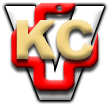 